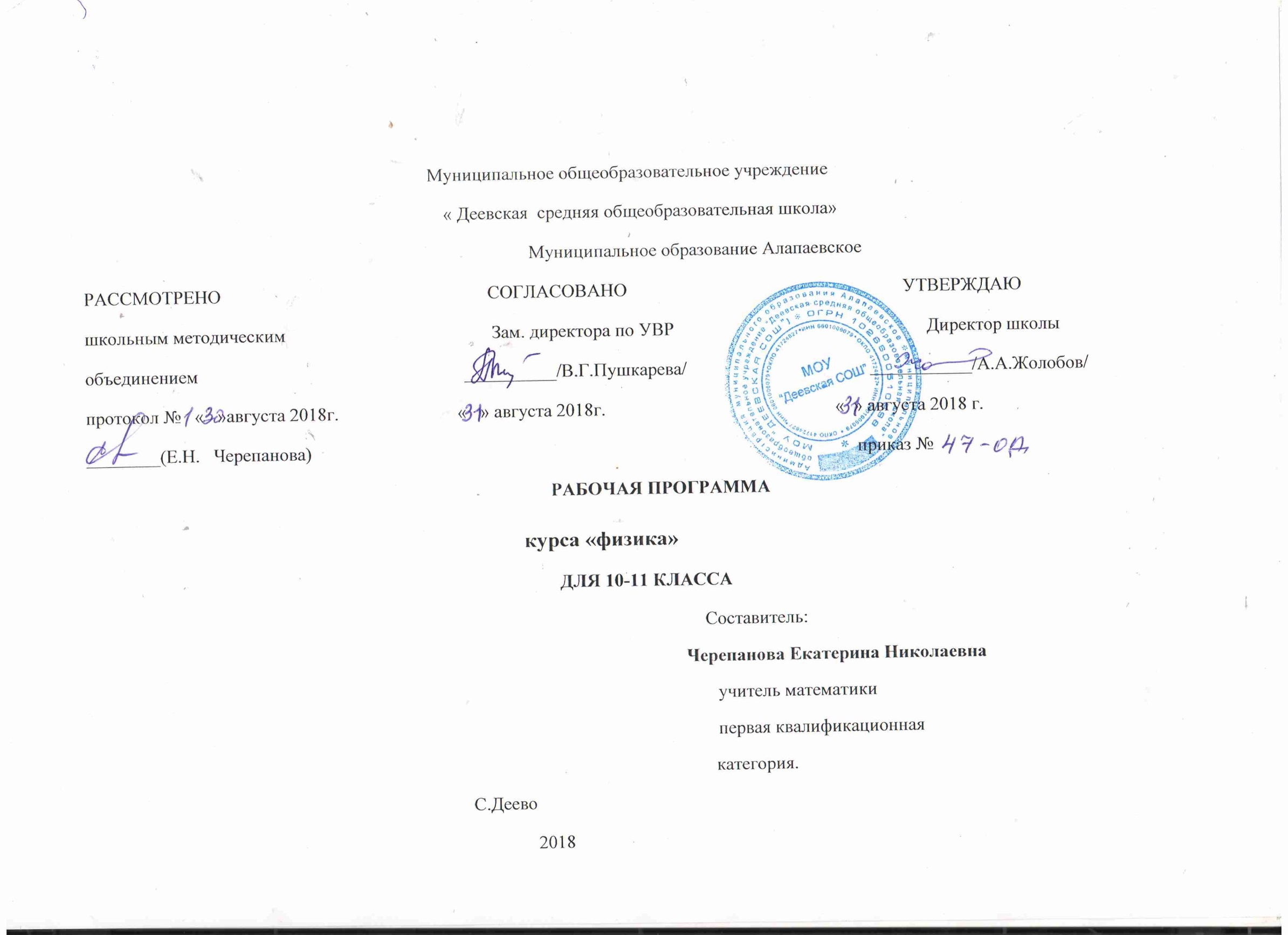 рабочая программа 10-11 классПояснительная запискаРабочая программа по образовательной области «Физика» для учащихся 10-11 классов составлена в соответствии с современной нормативно правовой базой в области образования:1. Закон « Об образовании в Российской Федерации» от 29.12.2012 №273-ФЗ2. Федеральный компонент  государственного образовательного стандарта среднего общего образования по физике ( базовый уровень), утвержденный  приказом  МО РФ от 05.03.2004 № 10893.  Федеральный базисный учебный план для среднего  общего образования, утвержденный  приказом  МО РФ от 09.03.2004 г. № 1312Приказ Министерства образования РФ от 05.03.2004г №1089 « Об утверждении федерального компонента государственных образовательных стандартов начального общего, основного общего и  среднего  общего образования» Примерная программа среднего общего образования по физике.Приказ Минобрнауки России от 31 марта 2014 года №253 об утверждении федеральных перечней учебников, рекомендуемых ( допущенных) к использованию в образовательных учреждениях, реализующих образовательные программы общего образования и имеющих государственную аккредитацию на 2014-2015 учебный год.Образовательная программа среднего  общего образования МОУ « Деевская СОШ», утвержденная приказом №40/1-од от 28.08.2017г.Календарный учебный график, учебный план МОУ « Деевская СОШ» на 2016-2017 учебный год.Устав  МОУ « Деевская СОШ». Федеральный базисный учебный план для образовательных учреждений Российской Федерации отводит 140 часов для обязательного изучения физики на базовом уровне ступени среднего общего образования, в том числе в 10 и 11 классах по 70 учебных часов из расчета 2 учебных часа в неделю.Общая характеристика учебного предметаФизика как наука о наиболее общих законах природы, выступая в качестве учебного предмета в школе, вносит существенный вклад в систему знаний об окружающем мире. Она раскрывает роль науки в экономическом и культурном развитии общества, способствует формированию современного научного мировоззрения. Для решения задач формирования основ научного мировоззрения, развития интеллектуальных способностей и познавательных интересов  школьников в процессе изучения физики основное внимание следует уделять  не передаче суммы готовых знаний, а знакомству с методами научного познания окружающего мира, постановке проблем, требующих от учащихся самостоятельной деятельности по их разрешению. Подчеркнем, что ознакомление школьников с методами научного познания предполагается проводить при изучении всех разделов курса физики, а не только при изучении специального раздела «Физика и методы научного познания»Гуманитарное значение физики как составной части общего образовании состоит в том, что она вооружает школьника научным методом познания, позволяющим получать объективные знания об окружающем мире.Знание физических законов необходимо для изучения химии, биологии, физической географии, технологии, ОБЖ.Курс физики в примерной программе среднего (полного) общего образования структурируется на основе физических теорий: механика, молекулярная физика, электродинамика, электромагнитные колебания и волны, квантовая физика.Особенностью предмета «Физика» в учебном плане образовательной школы является и тот факт, что овладение основными физическими понятиями и законами на базовом уровне стало необходимым практически каждому человеку в современной жизни.Изучение физики в средних (полных) общеобразовательных учреждениях на базовом уровне направлено на достижение следующих целей:• освоение знаний о фундаментальных физических законах и принципах, лежащих в основе современной физической картины мира; о наиболее важных открытиях в области физики, оказавших определяющее влияние на развитие техники и технологии; о методах научного познания природы;• овладение умениями проводить наблюдения, планировать и выполнять эксперименты, выдвигать гипотезы и строить модели, применять полученные знания по физике для объяснения разнообразных физических явлений и свойств веществ; оценивать достоверность естественнонаучной информации;• развитие познавательных интересов, интеллектуальных и творческих способностей в процессе приобретения знаний и умений по физике с использованием различных источников информации и современных информационных технологий;• воспитание убежденности в возможности познания законов природы, использования достижений физики на благо развития человеческой цивилизации, необходимости сотрудничества в процессе совместного выполнения задач; воспитание уважительного отношения к мнению оппонента, готовности к морально-этической оценке использования научных достижений, чувства ответственности за защиту окружающей среды;• использование приобретенных знаний и умений для решения практических задач повседневной жизни, обеспечения безопасности собственной жизни, рационального природопользования и охраны окружающей среды.Изучение курса физики в 10–11 классах структурировано на основе физических теорий следующим образом: механика, молекулярная физика, электродинамика, квантовая физика и элементы астрофизики. Ознакомление учащихся со специальным разделом «Физика и методы научного познания» предполагается проводить при изучении всех разделов курса.Рабочая программа ориентирована на использование учебников:Учебник. Физика. 10 (11) кл.: /авт. Мякишев Г.Я. и др. – Учебн. Для общеобразоват. учеб. заведений. – М.: Дрофа, 2010. MULTIMEDIA - поддержка предмета:Медиаресурсы школьной библиотеки;Комплект электронных пособий по курсу физики;Школьный физический эксперимент (комплект DVD – дисков)ОСНОВНОЕ СОДЕРЖАНИЕ (140 часов)Физика и методы научного познания (3 часа)Физика – наука о природе. Научные методы познания окружающего мира и их отличия от других методов познания. Роль эксперимента и теории в процессе познания природы. Моделирование физических явлений и процессов. Научные гипотезы. Физические законы. Физические теории. Границы применимости физических законов и теорий. Принцип соответствия. Основные элементы физической картины мира.Механика (36 часов)Механическое движение и его виды. Относительность механического движения. Прямолинейное равноускоренное движение. Принцип относительности Галилея. Законы динамики. Всемирное тяготение. Законы сохранения в механике. Предсказательная сила законов классической механики. Использование законов механики для объяснения движения небесных тел и для развития космических исследований. Границы применимости классической механики.Демонстрации:Зависимость траектории от выбора системы отсчета.Падение тел в воздухе и в вакууме.Явление инерции.Сравнение масс взаимодействующих тел.Второй закон Ньютона.Измерение сил.Сложение сил.Зависимость силы упругости от деформации.Силы трения.Условия равновесия тел.Реактивное движение.Переход потенциальной энергии в кинетическую и обратно.Лабораторные работы:Измерение ускорения свободного падения.Исследование движения тела под действием постоянной силы.Изучение движения тел по окружности под действием силы тяжести и упругости.Исследование упругого и неупругого  столкновений тел.Сохранение механической энергии при движении тела под действием сил тяжести и упругости.Сравнение работы силы с изменением кинетической энергии тела.Молекулярная физика (32 часа)Возникновение атомистической гипотезы строения вещества и ее экспериментальные доказательства. Абсолютная температура как мера средней кинетической энергии теплового движения частиц вещества. Модель идеального газа. Давление газа. Уравнение состояния идеального газа. Строение и свойства жидкостей и твердых тел.Законы термодинамики. Порядок и хаос. Необратимость тепловых процессов. Тепловые двигатели и охрана окружающей среды.Демонстрации:Механическая модель броуновского движения.Изменение давления газа с изменением температуры при постоянном объеме.Изменение объема газа с изменением температуры при постоянном давлении.Изменение объема газа с изменением давления  при постоянной температуре.Кипение воды при пониженном давлении.Устройство психрометра и гигрометра.Явление поверхностного натяжения жидкости.Кристаллические и аморфные тела.Объемные модели строения кристаллов.Модели тепловых двигателей.Лабораторные работы:Измерение влажности воздуха.Измерение удельной теплоты плавления льда.Измерение поверхностного натяжения жидкости. Электродинамика (38 часов)Элементарный электрический заряд. Закон сохранения электрического заряда. Электрическое поле. Электрический ток. Закон Ома для полной цепи. Магнитное поле тока. Плазма. Действие магнитного поля на движущиеся заряженные частицы. Явление электромагнитной индукции. Взаимосвязь электрического и магнитного полей. Свободные электромагнитные колебания. Электромагнитное поле. Электромагнитные волны. Волновые свойства света. Различные виды электромагнитных излучений и их практические применения.Законы распространения света. Оптические приборы.Демонстрации:Электрометр.Проводники в электрическом поле.Диэлектрики в электрическом поле.Энергия заряженного конденсатора.Электроизмерительные приборы.Магнитное взаимодействие токов.Отклонение электронного пучка магнитным полем.Магнитная запись звука.Зависимость ЭДС индукции от скорости изменения магнитного потока.Свободные электромагнитные колебания.Осциллограмма переменного тока.Генератор переменного тока.Излучение и прием электромагнитных волн.Отражение и преломление электромагнитных волн.Интерференция света.Дифракция света.Получение спектра с помощью призмы.Получение спектра с помощью дифракционной решетки.Поляризация света.Прямолинейное распространение, отражение и преломление света. Оптические приборыЛабораторные работы:Измерение электрического сопротивления с помощью омметра.Измерение ЭДС и внутреннего сопротивления источника тока.Измерение элементарного заряда.Измерение магнитной индукции.Определение спектральных границ чувствительности человеческого глаза.Измерение показателя преломления стекла.Квантовая физика и элементы астрофизики (27 часов)Гипотеза Планка о квантах. Фотоэффект. Фотон. Гипотеза де Бройля о волновых свойствах частиц. Корпускулярно-волновой дуализм. Планетарная модель атома.  Квантовые постулаты Бора. Лазеры.Строение атомного ядра. Ядерные силы. Дефект массы и энергия связи ядра. Ядерная энергетика. Влияние ионизирующей радиации на живые организмы. Доза излучения. Закон радиоактивного распада. Элементарные частицы. Фундаментальные взаимодействия.Солнечная система. Звезды и источники их энергии. Галактика. Пространственные масштабы наблюдаемой Вселенной. Современные представления о происхождении и эволюции Солнца и звезд. Строение и эволюция Вселенной.Демонстрации:Фотоэффект.Линейчатые спектры излучения.Лазер.Счетчик ионизирующих частиц.Лабораторные работы:Наблюдение линейчатых спектров.ФОРМЫ ОРГАНИЗАЦИИ ОБРАЗОВАТЕЛЬНОГО ПРОЦЕССАурок-консультация урок-практическая работа уроки-деловые игры уроки-соревнования уроки-консультации компьютерные уроки уроки с групповыми формами работы уроки взаимообучения учащихся уроки творчества уроки, которые ведут учащиесяуроки-зачеты уроки-конкурсы уроки-общения уроки-игры уроки-конференции уроки-семинары интегрированные уроки межпредметные уроки уроки-экскурсии ТЕХНОЛОГИИ, ИСПОЛЬЗУЕМЫЕ В ОБРАЗОВАТЕЛЬНОМ ПРОЦЕССЕТехнологии традиционного обучения для освоения минимума содержания образования в соответствии с требованиями стандартов; технологии,  построенные на основе объяснительно-иллюстративного способа обучения. В основе – информирование, просвещение обучающихся и организация их репродуктивных действий с целью выработки у школьников общеучебных умений и навыков.Технологии реализации межпредметных связей в образовательном процессе.Технологии дифференцированного обучения для освоения учебного материала обучающимися, различающимися по уровню обучаемости, повышения познавательного интереса. Осуществляется путем деления ученических потоков на подвижные и относительно гомогенные по составу группы для освоения программного материала в различных областях на различных уровнях: минимальном, базовом, вариативном. Технология проблемного обучения  с целью развития творческих способностей обучающихся, их интеллектуального потенциала, познавательных возможностей. Обучение ориентировано на самостоятельный поиск результата, самостоятельное добывание знаний, творческое, интеллектуально-познавательное  усвоение учениками заданного предметного материалаЛичностно-ориентированные технологии обучения, способ организации обучения, в процессе которого обеспечивается всемерный учет возможностей и способностей обучаемых и создаются необходимые условия для развития их индивидуальных способностей.Технология индивидуализации обученияИнформационно-коммуникационные технологииМЕХАНИЗМЫ ФОРМИРОВАНИЯ КЛЮЧЕВЫХ КОМПЕТЕНЦИЙ     ОБУЧАЮЩИХСЯисследовательская деятельностьприменение ИКТВИДЫ И ФОРМЫ КОНТРОЛЯиндивидуальныйгрупповойфронтальныйВиды контроляпредварительныйтекущийтематический итоговыйПланируемый уровень подготовки обучающихся на конец учебного года (ступени) в соответствии с требованиями, установленными федеральными образовательными стандартами, образовательной программой образовательного учреждения:в результате изучения физики в 10 классе ученик должензнать/понимать:• смысл понятий: механическое движение, материальная точка, система отсчета, невесомость, импульс тела, свободное падение тел. Вращательное и поступательное движение. Равновесие тел и его условия. Идеальный газ, броуновское движение, количество вещества. Тепловое равновесие. Насыщенный пар и влажность воздуха. Кристаллические и аморфные тела. Изопроцесс. Электрический заряд, электрич поле. Электрический ток в металлах, постоянный ток, источники тока, сторонние силы, проводимость проводников и диэлектриков; параллельное, последовательное и смешанное соединение; электролит. Электростатическое поле. Конденсатор.смысл физических величин и их единиц измерения: скорость, ускорение, перемещение. Сила, масса тела, работа, количество теплоты, мощность, энергия. Температура, давление, объем. Напряженность, потенциал, электроемкость. Сила тока, напряжение, сопротивление, удельное сопротивление, ЭДС источника тока; работа и мощность эл.тока.смысл физических законов: законы Ньютона, закон сохранения импульса и энергии. Закон Всемирного тяготения и закон Гука. Газовые законы. Первый закон термодинамики. Закон сохранения электрич заряда и закон Кулона. Закон Ома для участка цепи и для полной цепи, закон Джоуля - Ленца; закон электролиза.   Уметь:описывать и объяснять физические явления и зависимости:  объяснять зависимость скорости, ускорения и перемещения от времени; зависимость силы от массы; связь между ускорением и силой. Связь между температурой, давлением и объемом; температурой и кинетической энергией. Зависимость силы тока от напряжения; вольт -амперную характеристику проводника; зависимость сопротивления проводника от геометрических размеров и материала; изучить физическую природу эл. тока в различных средах.использовать физические приборы и измерительные инструменты для измерения  величин: динамометр, амперметр, вольтметр, реостат, секундомер, весы;пользоваться таблицами: удельное сопротивление веществ, физических констант;переводить единицы величины в дольные и кратные;изображать и чертить графики, выражающие зависимость кинематических величин от времени при равномерном и равноускоренном движениях; силы упругости при деформации, Между основными параметрами состояния газа; вычислять работу с помощью графика зависимости давления от объема; вольт – амперную зависимость.  решать качественные задачи на применение законов Ньютона, законов сохранения импульса и энергии. Закона Ома для участка цепи и для полного участка цепи. Газовых законов. решать расчётные задачи с применением изученных формул для расчёта скорости, ускорения и перемещения от времени при равномерном и равноускоренных движениях и при движении тела по окружности. Силы тока, сопротивления, работы и мощности электрического тока. Количества теплоты. На расчет напряженности, разности потенциала, электроемкости конденсатора.Использовать приобретённые знания и умения в практической деятельности и повседневной жизни для:обеспечения безопасности жизнедеятельности в процессе использования электрооборудования в домашнем обиходе; использования средств радио- и телекоммуникационной связи;защиты опасного воздействия на организм человека и другие  организмы радиоизлучений;предупреждения опасного воздействия на организм человека электрического тока и электромагнитных излучений.В результате изучения физики в 11 классе ученик должензнать/понимать:смысл понятий: магнитное поле; магнитное взаимодействие, магнитный поток; электромагнитное поле; электромагнитная индукция, самоиндукция; колебательный  контур; полупроводник; электромагнитная волна и её характеристики, отражение и преломление света, дисперсия света; линза, фокус; интерференция  и дифракция света; дифракционная решётка, фотоэффект; корпускулярно-волновой дуализм, атом, ядро, радиоактивность;смысл физических величин и их единиц измерения: сила тока, напряжение, индукция магнитного поля; индуктивность, вектор магнитной индукции, энергия магнитного поля тока, ёмкостное и индуктивное сопротивление; фокус, оптическая сила линзы; работа выхода электрона, энергия, красная граница ,энергия связи;смысл физических законов: закон Ампера; закон электромагнитной индукции; закон сохранения и превращения энергии к электромагнитным колебаниям в контуре; законы прямолинейности распространения света, отражения и преломления; закон  радиоактивного распада; закон сохранения массового числа и заряда.  Уметь:описывать и объяснять физические явления и зависимости:  взаимодействие проводника с током и магнитного поля; явление электромагнитной индукции; действие магнитного поля на движущийся заряд; явление резонанса в колебательном контуре; явление фотоэффекта;использовать физические приборы и измерительные инструменты для измерения  величин: источник тока, амперметр, вольтметр, миллиамперметр; гальванометр; прибор  для измерения длины световой волны;пользоваться таблицами:  индукция магнитного поля, диапазон длин волн; виды радиосвязи; работа выхода для металла; периодическая система химических элементов Д.И.Менделеева;переводить единицы величины в дольные и кратные;изображать пользуясь правилом буравчика, левой руки, силы Лоренца и Ампера; линии индукции магнитного поля и направление тока в проводнике; изображение предмета в плоском зеркале и линзах;  решать качественно задачи на применение закона Ампера, закона электромагнитной индукции, закона отражения и преломления света; значение  сохранения массового и зарядового числа; решать расчётные задачи с применением изученных формул для расчёта модуля вектора магнитной индукции, силы Ампера, магнитного потока, силы Лоренца, ЭДС индукции, энергии магнитного поля, длины волны, периода и частоты, формулы тонкой линзы, уравнения Эйнштейна; энергии связи, массы и импульса фотона.Использовать приобретённые знания и умения в практической деятельности и повседневной жизни для:обеспечения безопасности жизнедеятельности в процессе использования электрооборудования в домашнем обиходе; использования средств радио- и телекоммуникационной связи;защиты опасного воздействия на организм человека и другие  организмы радиоизлучений;предупреждения опасного воздействия на организм человека электрического тока и электромагнитных излучений.ТРЕБОВАНИЯ К УРОВНЮ
ПОДГОТОВКИ ВЫПУСКНИКОВ ОБРАЗОВАТЕЛЬНЫХ 
УЧРЕЖДЕНИЙ СРЕДНЕГО (ПОЛНОГО) ОБЩЕГО ОБРАЗОВАНИЯ 
ПО ФИЗИКЕ (БАЗОВЫЙ УРОВЕНЬ)В результате изучения физики на базовом уровне ученик должензнать/понимать:смысл понятий: физическое явление, гипотеза, закон, теория, вещество, взаимодействие, электромагнитное поле, волна, фотон, атом, атомное ядро, ионизирующие излучения, планета, звезда, галактика, Вселенная;смысл физических величин: скорость, ускорение, масса, сила,  импульс, работа, механическая энергия, внутренняя энергия, абсолютная температура, средняя кинетическая энергия частиц вещества, количество теплоты, элементарный электрический заряд;смысл физических законов классической механики, всемирного тяготения, сохранения энергии, импульса и электрического заряда, термодинамики, электромагнитной индукции, фотоэффекта; вклад российских и зарубежных ученых, оказавших наибольшее влияние на развитие физики;уметь:описывать и объяснять физические явления и свойства тел: движение небесных тел и искусственных спутников Земли; свойства газов, жидкостей и твердых тел; электромагнитную индукцию, распространение электромагнитных волн; волновые свойства света; излучение и поглощение света атомом; фотоэффект;отличать гипотезы от научных теорий; делать выводы на основе экспериментальных данных; приводить примеры, показывающие, что: наблюдения и эксперимент являются основой для выдвижения гипотез и теорий, позволяют проверить истинность теоретических выводов; физическая теория дает возможность объяснять известные явления природы и научные факты, предсказывать еще неизвестные явления;приводить примеры практического использования физических знаний: законов механики, термодинамики и электродинамики в энергетике; различных видов электромагнитных излучений для развития радио и телекоммуникаций, квантовой физики в создании ядерной энергетики, лазеров;воспринимать и на основе полученных знаний самостоятельно оценивать информацию, содержащуюся в сообщениях СМИ,  Интернете, научно-популярных статьях;использовать приобретенные знания и умения в практической деятельности и повседневной жизни:для обеспечения безопасности жизнедеятельности в процессе использования транспортных средств, бытовых электроприборов, средств радио- и телекоммуникационной связи.;оценки влияния на организм человека и другие организмы загрязнения окружающей среды;рационального природопользования и защиты окружающей среды. Проверка знаний учащихсяОценка устных ответов учащихсяОценка «5» ставится в том случае, если учащийся показывает верное понимание физической сущности рассматриваемых явлений и закономерностей, законов и теорий, а так же правильное определение физических величин, их единиц и способов измерения: правильно выполняет чертежи, схемы и графики; строит ответ по собственному плану, сопровождает рассказ собственными примерами, умеет применять знания в новой ситуации при выполнении практических заданий; может установить связь между изучаемым и ранее изученным материалом по курсу физики, а также с материалом, усвоенным при изучении других предметов.Оценка «4» ставится, если ответ ученика удовлетворяет основным требованиям на оценку «5», но дан без использования собственного плана, новых примеров, без применения знаний в новой ситуации, 6eз использования связей с ранее изученным материалом и материалом, усвоенным при изучении др. предметов; если учащийся допустил одну ошибку или не более двух недочётов и может их исправить самостоятельно или с небольшой помощью учителя. Оценка «3» ставится, если учащийся правильно понимает физическую сущность рассматриваемых явлений и закономерностей, но в ответе имеются отдельные пробелы в усвоении вопросов курса физики, не препятствующие дальнейшему усвоению вопросов программного материала; умеет применять полученные знания при решении простых задач с использованием готовых формул, но затрудняется при решении задач, требующих преобразования некоторых формул; допустил не более одной грубой ошибки и двух недочётов; не более одной грубой и одной негрубой ошибки; не более 2-3 негрубых ошибок; одной негрубой ошибки и трёх недочётов; допустил 4-5 недочётов. Оценка «2» ставится, если учащийся не овладел основными знаниями и умениями в соответствии с требованиями программы и допустил больше ошибок и недочётов чем необходимо для оценки «3». Оценка «1» ставится в том случае, если ученик не может ответить ни на один из поставленных вопросов.Оценка контрольных работОценка «5» ставится за работу, выполненную полностью без ошибок и недочётов.Оценка «4» ставится за работу, выполненную полностью, но при наличии в ней: не более одной грубой ошибки; одной негрубой ошибки и одного недочёта; не более трёх недочётов.Оценка «3» ставится, если ученик правильно выполнил не менее 2/3 всей работы или допустил: не более одной грубой ошибки и двух недочётов; не более одной грубой ошибки и одной негрубой ошибки; не более трех негрубых ошибок; одной негрубой ошибки и трех недочётов; при наличии 4 - 5 недочётов.Оценка «2» ставится, если число ошибок и недочётов превысило норму для оценки 3 или правильно выполнено менее 2/3 всей работы. Оценка «1» ставится в том случае, если ученик не выполнил ни одного задания.Оценка лабораторных работОценка «5» ставится, если учащийся выполняет работу в полном объеме с соблюдением необходимой последовательности проведения опытов и измерений; самостоятельно и рационально монтирует необходимое оборудование; все опыты проводит в условиях и режимах, обеспечивающих получение правильных результатов и выводов; соблюдает требования правил безопасности труда; в отчете правильно и аккуратно выполняет все записи, таблицы, рисунки, чертежи, графики, вычисления; правильно выполняет анализ погрешностей.Оценка «4» ставится, если выполнены требования к оценке «5» , но было допущено два - три недочета, не более одной негрубой ошибки и одного недочёта.Оценка «3» ставится, если работа выполнена не полностью, но объем выполненной части таков, позволяет получить правильные результаты и выводы: если в ходе проведения опыта и измерений были допущены ошибки. Оценка «2» ставится, если работа выполнена не полностью и объем выполненной части работы не позволяет сделать правильных выводов: если опыты, измерения, вычисления, наблюдения производились неправильно. Оценка «1» ставится в том случае, если ученик не выполнил работу.Во всех случаях оценка снижается, если ученик не соблюдал требования правил безопасности труда. РАСПРЕДЕЛЕНИЕ УЧЕБНОГО ВРЕМЕНИ, ОТВЕДЕННОГО НА ИЗУЧЕНИЕ 
ОТДЕЛЬНЫХ РАЗДЕЛОВ КУРСАЛабораторные работы 10 класс. «Исследование движения тела под действием постоянной силы». «Измерение ускорения свободного падения»«Изучение движения тел по окружности под действием сил тяжести и упругости» «Исследование упругого и неупругого столкновений тел «Сравнение работы силы с изменением кинетической энергии».«Сохранение механической энергии при движении тела под действием сил тяжести и упругости» «Измерение влажности воздуха». «Измерение поверхностного натяжения жидкости».Лабораторные работы 11 класс. «Измерение ЭДС и внутреннего сопротивления источника тока»«Измерение электрического сопротивления с помощью омметра» «Измерение магнитной индукции» «Определение спектральных границ чувствительности глаза» «Измерение показателя преломления стекла» «Наблюдение линейчатых спектров».ЛИТЕРАТУРА ДЛЯ УЧИТЕЛЯ: Аганов А. В. и др. Физика вокруг нас: Качественные задачи по физике. М.: Дом педагогики, 1998. Берков А.В., Грибов В.А. ЕГЭ .: «АСТ. Астрель»Бутырский Г. А., Сауров Ю. А. Экспериментальные задачи по физике. 10—11 кл. М.: Просвещение, 1998.Волков В.А. Физика. 10 (11) кл. Тематическое поурочное планирование к учебнику Г.Я Мякишева “Физика. 10 (11) кл.” – М.: «Вако», 2006. Каменецкий С. Е., Орехов В. П. Методика решения задач по физике в средней школе. М.: Просвещение, 1987.Коровин В.А., Демидова М.Ю. Методический справочник учителя физики. – М.: Мнемозина, 2004.Орлов В. А., Никифоров Г. Г. Единый государственный экзамен. Контрольные измерительные материалы. Физика. М.: Просвещение, 2004.Орлов В. А., Никифоров Г. Г. Единый государственный экзамен: Методические рекомендации. Физика. М.: Просвещение, 2004.Оценка качества подготовки выпускников средней (полной) школы по физике. – М.: Дрофа, 2002.Физика. Тесты. 10 – 11 классы: Учебно-методическое пособие /Н.К. Гладышева, И.И. Нурминский, А.И. Нурминский и др. – М.: Дрофа, 2003. Ханнанов М.Н., Ханнанова Т.А. ЕГЭ-.: «Экзамен», 2006.     Литература для учащихся: Учебник. Физика. 10 (11) кл.: /авт. Мякишев Г.Я. и др. – Учебн. Для общеобразоват. учеб. заведений. – М.: Дрофа, 2010. Сборник задач по физике А.П. Рымкевич, П.А. Рымкевич     дополнительная Литература для учащихся:      1  Балаш А.И. Задачи по физике и методы их решения. М.: Просвещение, 1983.Берков А.В., Грибов В.А. ЕГЭ .: «АСТ. Астрель»Буздин А. И., Зильберман А. Р., Кротов С. С. Раз задача, два задача... М.: Наука, 1990Всероссийские олимпиады по физике. 1992—2001 / Под ред. С. М. Козела, В. П. Слободянина. М.: Вер-бум-М, 2002.Кабардин О. Ф., Орлов В. А. Международные физические олимпиады. М.: Наука, 1985.Козел С. М., Коровин В. А., Орлов В. А. и др. Физика. 10—11 кл.: Сборник задач с ответами и решениями. М.: Мнемозина, 2004.Учебник. Физика. 10 (11) кл.: /авт. Касьянов В.А. – Учебн. Для общеобразоват. учеб. заведений.- М.: Дрофа, 2003.Орлов В. А., Никифоров Г. Г. Единый государственный экзамен. Контрольные измерительные материалы. Физика. М.: Просвещение, 2004.Перелъман Я. И. Знаете ли вы физику? М.: Наука, 1992. Сборник задач по физике: Для 10 – 11 кл. общеобразовательных учреждений /авт. А.П. Рымкевич. – М.: Дрофа, 2002. Сборник задач по физике: Для 10 – 11 кл. общеобразовательных учреждений /сост. Г.Н.Степанова. – М.: Просвещение, 2004.Ханнанов М.Н., Ханнанова Т.А. ЕГЭ-.: «Экзамен», 2006.Использование программно-аппаратного комплекса МК «КИТ»:1 интерактивное пособие « геометрическая и волновая оптика»,2. интерактивное пособие. « механические колебания и волны»3. интерактивное пособие « статика»4. интерактивное пособие « постоянный ток»5. интерактивное пособие  «квантовая физика»6. интерактивное пособие  «электромагнитные волны»7. интерактивное пособие  «электромагнетизм»8. интерактивное пособие « МКТ»Интернет-ресурсы: http://www.fizika.ru 		- электронные учебники по физике.http://class-fizika.narod.ru	- интересные материалы к урокам физики по темам; тесты по темам; наглядные м/м пособия к урокам.http://fizika-class.narod.ru 	- видеоопыты на уроках.http://www.openclass.ru		-цифровые образовательные ресурсы.http://www.proshkolu.ru		-библиотека – всё по предмету «Физика».электронные образовательные ресурсы из единой коллекции цифровых образовательных ресурсов (http://school-collection.edu.ru/), каталога Федерального центра информационно-образовательных ресурсов (http://fcior.edu.ru/): информационные, электронные упражнения, мультимедиа ресурсы, электронные тестыТематическое планирование базового изучения учебного материала по физике в 10 классе(2 учебных часа в неделю, всего 70 ч)Тематическое планирование базового изучения учебного материала по физике в 11 классе(2 учебных часа в неделю, всего 70 ч)Основное содержаниеКоличество часов, отведенных на изучениеКоличество часов, отведенных на изучениеКоличество часов, отведенных на изучениеОсновное содержание10 класс11 классВсего по фактуМеханика3636Молекулярная физика3232Электродинамика3838Квантовая физика и элементы астрофизики2727Физика и методы научного познания33Резерв222Всего7070140№п/п, тема урокаТип урокаТип урокаТип урокаФорма работыФорма работыФорма работыСредства обучения, демонстрацииСредства обучения, демонстрацииСредства обучения, демонстрацииТребования к базовому уровню подготовкиТребования к базовому уровню подготовкиТребования к базовому уровню подготовкиЭлементы содержания стандартаЭлементы содержания стандартаЭлементы содержания стандартаЭлементы содержания стандартаЭлементы содержания стандартаЭлементы содержания стандартаЭлементы содержания стандарта123334445556667777777I. Механика (36 ч)I. Механика (36 ч)I. Механика (36 ч)I. Механика (36 ч)I. Механика (36 ч)I. Механика (36 ч)I. Механика (36 ч)I. Механика (36 ч)I. Механика (36 ч)I. Механика (36 ч)I. Механика (36 ч)I. Механика (36 ч)I. Механика (36 ч)I. Механика (36 ч)I. Механика (36 ч)I. Механика (36 ч)I. Механика (36 ч)I. Механика (36 ч)I. Механика (36 ч)I. Механика (36 ч)I. Механика (36 ч)1Физика как  наука . Научные методы познания окружающего мира и их отличие от других методов познания. Роль эксперимента и теории в процессе познания природыВводный инструктаж поТБ. Информационно-развивающийИнформационно-развивающийИнформационно-развивающийЛекцияЛекцияЛекцияЭкранно-звуковые пособияЭкранно-звуковые пособияЭкранно-звуковые пособияЗнать/понимать смысл понятий: «физическое явление», «гипотеза», «закон», «теория»; уметь отличать гипотезы от научных теорийЗнать/понимать смысл понятий: «физическое явление», «гипотеза», «закон», «теория»; уметь отличать гипотезы от научных теорийЗнать/понимать смысл понятий: «физическое явление», «гипотеза», «закон», «теория»; уметь отличать гипотезы от научных теорийМоделирование физических явлений и процессов. границы применимости физических законов и теорий. Принцип соответствия. Научные гипотезы. Физические законы, теории.  Основные элементы физической картины мира  Моделирование физических явлений и процессов. границы применимости физических законов и теорий. Принцип соответствия. Научные гипотезы. Физические законы, теории.  Основные элементы физической картины мира  Моделирование физических явлений и процессов. границы применимости физических законов и теорий. Принцип соответствия. Научные гипотезы. Физические законы, теории.  Основные элементы физической картины мира  Моделирование физических явлений и процессов. границы применимости физических законов и теорий. Принцип соответствия. Научные гипотезы. Физические законы, теории.  Основные элементы физической картины мира  Моделирование физических явлений и процессов. границы применимости физических законов и теорий. Принцип соответствия. Научные гипотезы. Физические законы, теории.  Основные элементы физической картины мира  Моделирование физических явлений и процессов. границы применимости физических законов и теорий. Принцип соответствия. Научные гипотезы. Физические законы, теории.  Основные элементы физической картины мира  Моделирование физических явлений и процессов. границы применимости физических законов и теорий. Принцип соответствия. Научные гипотезы. Физические законы, теории.  Основные элементы физической картины мира  2Механическое движение и его виды. Основные понятия и уравнения кинематики. Основная задача кинематикиЧастично-поисковыйЧастично-поисковыйЧастично-поисковыйЭвристическая беседа Эвристическая беседа Эвристическая беседа Демонстрация поступательного, вращательного и сложного движенияДемонстрация поступательного, вращательного и сложного движенияДемонстрация поступательного, вращательного и сложного движенияЗнать различные виды механического движения, знать/понимать смысл физических величин: «координата», «скорость», «ускорение»Знать различные виды механического движения, знать/понимать смысл физических величин: «координата», «скорость», «ускорение»Знать различные виды механического движения, знать/понимать смысл физических величин: «координата», «скорость», «ускорение»Механическое движение и его виды. Основные понятия и уравнения кинематики. Основная задача кинематики Механическое движение и его виды. Основные понятия и уравнения кинематики. Основная задача кинематики Механическое движение и его виды. Основные понятия и уравнения кинематики. Основная задача кинематики Механическое движение и его виды. Основные понятия и уравнения кинематики. Основная задача кинематики Механическое движение и его виды. Основные понятия и уравнения кинематики. Основная задача кинематики Механическое движение и его виды. Основные понятия и уравнения кинематики. Основная задача кинематики Механическое движение и его виды. Основные понятия и уравнения кинематики. Основная задача кинематики 3Прямолинейное равноускоренное движение. Графики зависимости ускорения, скорости и координаты от времени при прямолинейном равнопеременном движенииЧастично-поисковыйЧастично-поисковыйЧастично-поисковыйЭвристическая беседаЭвристическая беседаЭвристическая беседаДемонстрация прямолинейного равнопеременного движенияДемонстрация прямолинейного равнопеременного движенияДемонстрация прямолинейного равнопеременного движенияЗнать уравнения зависимости скорости и координаты от времени при прямолинейном равнопеременном движенииЗнать уравнения зависимости скорости и координаты от времени при прямолинейном равнопеременном движенииЗнать уравнения зависимости скорости и координаты от времени при прямолинейном равнопеременном движенииуравнения зависимости скорости и координаты от времени при прямолинейном равнопеременном движенииуравнения зависимости скорости и координаты от времени при прямолинейном равнопеременном движенииуравнения зависимости скорости и координаты от времени при прямолинейном равнопеременном движенииуравнения зависимости скорости и координаты от времени при прямолинейном равнопеременном движенииуравнения зависимости скорости и координаты от времени при прямолинейном равнопеременном движенииуравнения зависимости скорости и координаты от времени при прямолинейном равнопеременном движенииуравнения зависимости скорости и координаты от времени при прямолинейном равнопеременном движении 4Решение задач на определение параметров прямолинейного равноускоренного движенияРешение задач на определение параметров прямолинейного равноускоренного движенияРешение задач на определение параметров прямолинейного равноускоренного движенияТворчески-репродуктивныйТворчески-репродуктивныйТворчески-репродуктивныйФронтальная работа, КМДФронтальная работа, КМДФронтальная работа, КМДСборники познавательных и развивающих заданий по теме «Кинематика» Сборники познавательных и развивающих заданий по теме «Кинематика» Сборники познавательных и развивающих заданий по теме «Кинематика» Уметь решать задачи на определение скорости тела и его координаты в любой  момент времени по заданным начальным условиямУметь решать задачи на определение скорости тела и его координаты в любой  момент времени по заданным начальным условиямУметь решать задачи на определение скорости тела и его координаты в любой  момент времени по заданным начальным условиямзадачи на определение скорости тела и его координаты в любой  момент времени по заданным начальным условиямзадачи на определение скорости тела и его координаты в любой  момент времени по заданным начальным условиямзадачи на определение скорости тела и его координаты в любой  момент времени по заданным начальным условиямзадачи на определение скорости тела и его координаты в любой  момент времени по заданным начальным условиямзадачи на определение скорости тела и его координаты в любой  момент времени по заданным начальным условиям5Движение по окружности с постоянной по модулю скоростьюДвижение по окружности с постоянной по модулю скоростьюДвижение по окружности с постоянной по модулю скоростьюЧастично-поисковыйЧастично-поисковыйЧастично-поисковыйЭвристическая беседаЭвристическая беседаЭвристическая беседаДемонстрация равномерного движения по окружностиДемонстрация равномерного движения по окружностиДемонстрация равномерного движения по окружностиЗнать/понимать смысл понятий: «частота и период обращения», «центростремительное ускорение»Знать/понимать смысл понятий: «частота и период обращения», «центростремительное ускорение»Знать/понимать смысл понятий: «частота и период обращения», «центростремительное ускорение»«частота и период обращения», «центростремительное ускорение»«частота и период обращения», «центростремительное ускорение»«частота и период обращения», «центростремительное ускорение»«частота и период обращения», «центростремительное ускорение»«частота и период обращения», «центростремительное ускорение»6Решение задач на движение по окружности с постоянной по модулю скоростьюРешение задач на движение по окружности с постоянной по модулю скоростьюРешение задач на движение по окружности с постоянной по модулю скоростьюТворчески-репродуктивныйТворчески-репродуктивныйТворчески-репродуктивныйФронтальная работа, КМДФронтальная работа, КМДФронтальная работа, КМДСборники познавательных и развивающих заданий по теме «Кинематика» Сборники познавательных и развивающих заданий по теме «Кинематика» Сборники познавательных и развивающих заданий по теме «Кинематика» Уметь решать задачи на определение скорости и центростремительного ускорения точки при равномерном движении по окружностиУметь решать задачи на определение скорости и центростремительного ускорения точки при равномерном движении по окружностиУметь решать задачи на определение скорости и центростремительного ускорения точки при равномерном движении по окружностизадачи на определение скорости и центростремительного ускорения точки при равномерном движении по окружностизадачи на определение скорости и центростремительного ускорения точки при равномерном движении по окружностизадачи на определение скорости и центростремительного ускорения точки при равномерном движении по окружностизадачи на определение скорости и центростремительного ускорения точки при равномерном движении по окружностизадачи на определение скорости и центростремительного ускорения точки при равномерном движении по окружности7Произвольное криволинейное движение. Нормальное и касательное ускорения. Координатный метод решения задач в случае криволинейного движенияПроизвольное криволинейное движение. Нормальное и касательное ускорения. Координатный метод решения задач в случае криволинейного движенияПроизвольное криволинейное движение. Нормальное и касательное ускорения. Координатный метод решения задач в случае криволинейного движенияЧастично-поисковыйЧастично-поисковыйЧастично-поисковыйЭвристическая беседаЭвристическая беседаЭвристическая беседаДемонстрация движения тела, брошенного под углом к горизонтуДемонстрация движения тела, брошенного под углом к горизонтуДемонстрация движения тела, брошенного под углом к горизонтуУметь находить проекции векторов скорости и ускорения на координатные оси, составлять уравнения движения в проекцияхУметь находить проекции векторов скорости и ускорения на координатные оси, составлять уравнения движения в проекцияхУметь находить проекции векторов скорости и ускорения на координатные оси, составлять уравнения движения в проекцияхуравнения движения в проекцияхуравнения движения в проекцияхуравнения движения в проекцияхуравнения движения в проекцияхуравнения движения в проекциях8Решение задач на произвольное криволинейное движениеРешение задач на произвольное криволинейное движениеРешение задач на произвольное криволинейное движениеТворчески-репродуктивныйТворчески-репродуктивныйТворчески-репродуктивныйФронтальная работа, КМДФронтальная работа, КМДФронтальная работа, КМДСборники познавательных и развивающих заданий по теме «Кинематика»Сборники познавательных и развивающих заданий по теме «Кинематика»Сборники познавательных и развивающих заданий по теме «Кинематика»Уметь решать задачи на определение высоты и дальности полета, времени движения для тел, брошенных под углом к горизонтуУметь решать задачи на определение высоты и дальности полета, времени движения для тел, брошенных под углом к горизонтуУметь решать задачи на определение высоты и дальности полета, времени движения для тел, брошенных под углом к горизонтузадачи на определение высоты и дальности полета, времени движения для тел, брошенных под углом к горизонтузадачи на определение высоты и дальности полета, времени движения для тел, брошенных под углом к горизонтузадачи на определение высоты и дальности полета, времени движения для тел, брошенных под углом к горизонтузадачи на определение высоты и дальности полета, времени движения для тел, брошенных под углом к горизонтузадачи на определение высоты и дальности полета, времени движения для тел, брошенных под углом к горизонту 9Гармоническое колебательное движение Гармоническое колебательное движение Гармоническое колебательное движение Частично-поисковыйЧастично-поисковыйЧастично-поисковыйЭвристическая беседаЭвристическая беседаЭвристическая беседаДемонстрация математического и пружинного маятников, маятника Максвелла, крутильных колебанийДемонстрация математического и пружинного маятников, маятника Максвелла, крутильных колебанийДемонстрация математического и пружинного маятников, маятника Максвелла, крутильных колебанийЗнать/понимать смысл понятий: «амплитуда», «период», «частота гармонических колебаний», знать формулу для  периода колебаний математического маятникаЗнать/понимать смысл понятий: «амплитуда», «период», «частота гармонических колебаний», знать формулу для  периода колебаний математического маятникаЗнать/понимать смысл понятий: «амплитуда», «период», «частота гармонических колебаний», знать формулу для  периода колебаний математического маятника«амплитуда», «период», «частота гармонических колебаний»,  формула для  периода колебаний математического маятника«амплитуда», «период», «частота гармонических колебаний»,  формула для  периода колебаний математического маятника«амплитуда», «период», «частота гармонических колебаний»,  формула для  периода колебаний математического маятника«амплитуда», «период», «частота гармонических колебаний»,  формула для  периода колебаний математического маятника«амплитуда», «период», «частота гармонических колебаний»,  формула для  периода колебаний математического маятника10Инвариантные и относительные величины в кинематике. Относительность механического движенияИнвариантные и относительные величины в кинематике. Относительность механического движенияИнвариантные и относительные величины в кинематике. Относительность механического движенияИнформационно-развивающийИнформационно-развивающийИнформационно-развивающийЛекцияЛекцияЛекцияДемонстрация зависимости траектории от выбора системы отсчетаДемонстрация зависимости траектории от выбора системы отсчетаДемонстрация зависимости траектории от выбора системы отсчетаЗнать/понимать смысл понятий: «система отсчета», «абсолютное, переносное и относительное движение». Уметь определять, какие величины являются инвариантными, а какие – относительнымиЗнать/понимать смысл понятий: «система отсчета», «абсолютное, переносное и относительное движение». Уметь определять, какие величины являются инвариантными, а какие – относительнымиЗнать/понимать смысл понятий: «система отсчета», «абсолютное, переносное и относительное движение». Уметь определять, какие величины являются инвариантными, а какие – относительными«система отсчета», «абсолютное, переносное и относительное движение»«система отсчета», «абсолютное, переносное и относительное движение»«система отсчета», «абсолютное, переносное и относительное движение»«система отсчета», «абсолютное, переносное и относительное движение»«система отсчета», «абсолютное, переносное и относительное движение»11Решение задач на расчет параметров механического движения в различных системах отсчетаРешение задач на расчет параметров механического движения в различных системах отсчетаРешение задач на расчет параметров механического движения в различных системах отсчетаТворчески-репродуктивныйТворчески-репродуктивныйТворчески-репродуктивныйФронтальная работа, индивидуальная работа на тренажерахФронтальная работа, индивидуальная работа на тренажерахФронтальная работа, индивидуальная работа на тренажерахСборники тестовых заданий Сборники тестовых заданий Сборники тестовых заданий Уметь решать задачи для случаев, когда переносное и относительное движения прямолинейныУметь решать задачи для случаев, когда переносное и относительное движения прямолинейныУметь решать задачи для случаев, когда переносное и относительное движения прямолинейныУметь решать задачи для случаев, когда переносное движение – вращательное, или когда переносное – прямолинейно, а относительное – криволинейноУметь решать задачи для случаев, когда переносное движение – вращательное, или когда переносное – прямолинейно, а относительное – криволинейноУметь решать задачи для случаев, когда переносное движение – вращательное, или когда переносное – прямолинейно, а относительное – криволинейноУметь решать задачи для случаев, когда переносное движение – вращательное, или когда переносное – прямолинейно, а относительное – криволинейноУметь решать задачи для случаев, когда переносное движение – вращательное, или когда переносное – прямолинейно, а относительное – криволинейно12Повторительно-обоб-щающий урок по теме «Кинематика. Классификация  видов механического движения»Повторительно-обоб-щающий урок по теме «Кинематика. Классификация  видов механического движения»Повторительно-обоб-щающий урок по теме «Кинематика. Классификация  видов механического движения»Творчески-репродуктивныйТворчески-репродуктивныйТворчески-репродуктивныйФронтальная работа, КМД, вариативные упражненияФронтальная работа, КМД, вариативные упражненияФронтальная работа, КМД, вариативные упражненияСборники познавательных и развивающих заданий по теме «Кинематика» Сборники познавательных и развивающих заданий по теме «Кинематика» Сборники познавательных и развивающих заданий по теме «Кинематика» Уметь определить в каждом конкретном случае вид движения, составить уравнение движения и определить его параметрыУметь определить в каждом конкретном случае вид движения, составить уравнение движения и определить его параметрыУметь определить в каждом конкретном случае вид движения, составить уравнение движения и определить его параметрыУметь определить вид движения, составить уравнение движения и определить его параметры в случае криволинейного и сложного движенийУметь определить вид движения, составить уравнение движения и определить его параметры в случае криволинейного и сложного движенийУметь определить вид движения, составить уравнение движения и определить его параметры в случае криволинейного и сложного движенийУметь определить вид движения, составить уравнение движения и определить его параметры в случае криволинейного и сложного движенийУметь определить вид движения, составить уравнение движения и определить его параметры в случае криволинейного и сложного движений 13Контрольная работа по разделу «Кинематика»Контрольная работа по разделу «Кинематика»Контрольная работа по разделу «Кинематика»РепродуктивныйРепродуктивныйРепродуктивныйИндивидуальная работаИндивидуальная работаИндивидуальная работаКонтрольно-измерительные материалы по теме «Кинематика»Контрольно-измерительные материалы по теме «Кинематика»Контрольно-измерительные материалы по теме «Кинематика»Уметь применять полученные знания при решении задачУметь применять полученные знания при решении задачУметь применять полученные знания при решении задачУметь применять полученные знания при решении задачУметь применять полученные знания при решении задачУметь применять полученные знания при решении задачУметь применять полученные знания при решении задачУметь применять полученные знания при решении задач14Законы динамики.Законы динамики.Законы динамики.Частично-поисковыйЧастично-поисковыйЧастично-поисковыйЭвристическая беседа, составление опорного конспектаЭвристическая беседа, составление опорного конспектаЭвристическая беседа, составление опорного конспектаДемонстрация явления инерции, сравнение масс взаимодействующих тел, сложение силДемонстрация явления инерции, сравнение масс взаимодействующих тел, сложение силДемонстрация явления инерции, сравнение масс взаимодействующих тел, сложение силЗнать/понимать смысл величин: «масса», «сила». Знать/понимать смысл законов Ньютона, уметь применять их для объяснения механических явлений и процессовЗнать/понимать смысл величин: «масса», «сила». Знать/понимать смысл законов Ньютона, уметь применять их для объяснения механических явлений и процессовЗнать/понимать смысл величин: «масса», «сила». Знать/понимать смысл законов Ньютона, уметь применять их для объяснения механических явлений и процессов«масса», «сила». законы Ньютона, «масса», «сила». законы Ньютона, «масса», «сила». законы Ньютона, «масса», «сила». законы Ньютона, «масса», «сила». законы Ньютона, 15Л/р «Исследование движения тела под действием постоянной силы». Решение задачЛ/р «Исследование движения тела под действием постоянной силы». Решение задачЛ/р «Исследование движения тела под действием постоянной силы». Решение задачИнформационно-развивающийИнформационно-развивающийИнформационно-развивающийВыполнение лабораторной работы по инструкцииВыполнение лабораторной работы по инструкцииВыполнение лабораторной работы по инструкцииУчебная литература Учебная литература Учебная литература Уметь решать задачи на определение ускорение телаУметь решать задачи на определение ускорение телаУметь решать задачи на определение ускорение телапроведение опытов, иллюстрирующих проявление принципа относительности, законов классической механики, сохранения импульса и механической энергиипроведение опытов, иллюстрирующих проявление принципа относительности, законов классической механики, сохранения импульса и механической энергиипроведение опытов, иллюстрирующих проявление принципа относительности, законов классической механики, сохранения импульса и механической энергиипроведение опытов, иллюстрирующих проявление принципа относительности, законов классической механики, сохранения импульса и механической энергиипроведение опытов, иллюстрирующих проявление принципа относительности, законов классической механики, сохранения импульса и механической энергии16Прямая и обратная задачи механики. Открытие закона всемирного тяготения. Всемирное тяготение.Прямая и обратная задачи механики. Открытие закона всемирного тяготения. Всемирное тяготение.Прямая и обратная задачи механики. Открытие закона всемирного тяготения. Всемирное тяготение.Частично-поисковыйЧастично-поисковыйЧастично-поисковыйЭвристическая беседаЭвристическая беседаЭвристическая беседаДемонстрация движения тела под действием центральных сил, наглядные пособия, справочная литератураДемонстрация движения тела под действием центральных сил, наглядные пособия, справочная литератураДемонстрация движения тела под действием центральных сил, наглядные пособия, справочная литератураЗнать/понимать смысл прямой и обратной задач механики; знать историю открытия закона всемирного тяготения. Знать/понимать смысл понятий: «всемирное тяготение», «сила тяжести»; смысл величин: «постоянная всемирного тяготения», «ускорение свободного падения»Знать/понимать смысл прямой и обратной задач механики; знать историю открытия закона всемирного тяготения. Знать/понимать смысл понятий: «всемирное тяготение», «сила тяжести»; смысл величин: «постоянная всемирного тяготения», «ускорение свободного падения»Знать/понимать смысл прямой и обратной задач механики; знать историю открытия закона всемирного тяготения. Знать/понимать смысл понятий: «всемирное тяготение», «сила тяжести»; смысл величин: «постоянная всемирного тяготения», «ускорение свободного падения»прямая и обратная задачи механики; закон всемирного тяготения. Всемирное тяготение.прямая и обратная задачи механики; закон всемирного тяготения. Всемирное тяготение.прямая и обратная задачи механики; закон всемирного тяготения. Всемирное тяготение.прямая и обратная задачи механики; закон всемирного тяготения. Всемирное тяготение.прямая и обратная задачи механики; закон всемирного тяготения. Всемирное тяготение. 17Л/р «Измерение ускорения свободного падения»Л/р «Измерение ускорения свободного падения»Л/р «Измерение ускорения свободного падения»РепродуктивныйРепродуктивныйРепродуктивныйВыполнение лабораторной работы по инструкцииВыполнение лабораторной работы по инструкцииВыполнение лабораторной работы по инструкцииЛабораторное оборудование: штативы, нити, грузы, секундомеры, измерительные лентыЛабораторное оборудование: штативы, нити, грузы, секундомеры, измерительные лентыЛабораторное оборудование: штативы, нити, грузы, секундомеры, измерительные лентыЗнать/понимать, для чего определяют ускорение свободного падения, и уметь оценить его значение в конкретном местеЗнать/понимать смысл понятий: «деформация», «жесткость»; смысл закона ГукаЗнать/понимать условия движения тела по окружностиЗнать/понимать смысл понятий: «инерциальная и неинерциальная система отсчета», смысл принципа относительности ГалилеяЗнать/понимать, для чего определяют ускорение свободного падения, и уметь оценить его значение в конкретном местеЗнать/понимать смысл понятий: «деформация», «жесткость»; смысл закона ГукаЗнать/понимать условия движения тела по окружностиЗнать/понимать смысл понятий: «инерциальная и неинерциальная система отсчета», смысл принципа относительности ГалилеяЗнать/понимать, для чего определяют ускорение свободного падения, и уметь оценить его значение в конкретном местеЗнать/понимать смысл понятий: «деформация», «жесткость»; смысл закона ГукаЗнать/понимать условия движения тела по окружностиЗнать/понимать смысл понятий: «инерциальная и неинерциальная система отсчета», смысл принципа относительности Галилеяпроведение опытов, иллюстрирующих проявление принципа относительности, законов классической механики, сохранения импульса и механической энергиипроведение опытов, иллюстрирующих проявление принципа относительности, законов классической механики, сохранения импульса и механической энергиипроведение опытов, иллюстрирующих проявление принципа относительности, законов классической механики, сохранения импульса и механической энергиипроведение опытов, иллюстрирующих проявление принципа относительности, законов классической механики, сохранения импульса и механической энергиипроведение опытов, иллюстрирующих проявление принципа относительности, законов классической механики, сохранения импульса и механической энергии18Сила упругости. Закон ГукаСила упругости. Закон ГукаСила упругости. Закон ГукаЧастично-поисковыйЧастично-поисковыйЧастично-поисковыйЭвристическая беседаЭвристическая беседаЭвристическая беседаДемонстрация зависимости силы упругости от деформацииДемонстрация зависимости силы упругости от деформацииДемонстрация зависимости силы упругости от деформацииЗнать/понимать, для чего определяют ускорение свободного падения, и уметь оценить его значение в конкретном местеЗнать/понимать смысл понятий: «деформация», «жесткость»; смысл закона ГукаЗнать/понимать условия движения тела по окружностиЗнать/понимать смысл понятий: «инерциальная и неинерциальная система отсчета», смысл принципа относительности ГалилеяЗнать/понимать, для чего определяют ускорение свободного падения, и уметь оценить его значение в конкретном местеЗнать/понимать смысл понятий: «деформация», «жесткость»; смысл закона ГукаЗнать/понимать условия движения тела по окружностиЗнать/понимать смысл понятий: «инерциальная и неинерциальная система отсчета», смысл принципа относительности ГалилеяЗнать/понимать, для чего определяют ускорение свободного падения, и уметь оценить его значение в конкретном местеЗнать/понимать смысл понятий: «деформация», «жесткость»; смысл закона ГукаЗнать/понимать условия движения тела по окружностиЗнать/понимать смысл понятий: «инерциальная и неинерциальная система отсчета», смысл принципа относительности Галилеяпроведение опытов, иллюстрирующих проявление принципа относительности, законов классической механики, сохранения импульса и механической энергиипроведение опытов, иллюстрирующих проявление принципа относительности, законов классической механики, сохранения импульса и механической энергиипроведение опытов, иллюстрирующих проявление принципа относительности, законов классической механики, сохранения импульса и механической энергиипроведение опытов, иллюстрирующих проявление принципа относительности, законов классической механики, сохранения импульса и механической энергиипроведение опытов, иллюстрирующих проявление принципа относительности, законов классической механики, сохранения импульса и механической энергии19Л/р «Изучение движения тел по окружности под действием сил тяжести и упругости»Л/р «Изучение движения тел по окружности под действием сил тяжести и упругости»Л/р «Изучение движения тел по окружности под действием сил тяжести и упругости»Проблемно-поисковыйПроблемно-поисковыйПроблемно-поисковыйЛабораторная поисковая работаЛабораторная поисковая работаЛабораторная поисковая работаЛабораторное оборудование: прибор для изучения движения тел по окружностиЛабораторное оборудование: прибор для изучения движения тел по окружностиЛабораторное оборудование: прибор для изучения движения тел по окружностиЗнать/понимать, для чего определяют ускорение свободного падения, и уметь оценить его значение в конкретном местеЗнать/понимать смысл понятий: «деформация», «жесткость»; смысл закона ГукаЗнать/понимать условия движения тела по окружностиЗнать/понимать смысл понятий: «инерциальная и неинерциальная система отсчета», смысл принципа относительности ГалилеяЗнать/понимать, для чего определяют ускорение свободного падения, и уметь оценить его значение в конкретном местеЗнать/понимать смысл понятий: «деформация», «жесткость»; смысл закона ГукаЗнать/понимать условия движения тела по окружностиЗнать/понимать смысл понятий: «инерциальная и неинерциальная система отсчета», смысл принципа относительности ГалилеяЗнать/понимать, для чего определяют ускорение свободного падения, и уметь оценить его значение в конкретном местеЗнать/понимать смысл понятий: «деформация», «жесткость»; смысл закона ГукаЗнать/понимать условия движения тела по окружностиЗнать/понимать смысл понятий: «инерциальная и неинерциальная система отсчета», смысл принципа относительности Галилеяпроведение опытов, иллюстрирующих проявление принципа относительности, законов классической механики, сохранения импульса и механической энергиипроведение опытов, иллюстрирующих проявление принципа относительности, законов классической механики, сохранения импульса и механической энергиипроведение опытов, иллюстрирующих проявление принципа относительности, законов классической механики, сохранения импульса и механической энергиипроведение опытов, иллюстрирующих проявление принципа относительности, законов классической механики, сохранения импульса и механической энергиипроведение опытов, иллюстрирующих проявление принципа относительности, законов классической механики, сохранения импульса и механической энергии20Принцип относительности Галилея. Инерциальные и неинерциальные системы отсчетаПринцип относительности Галилея. Инерциальные и неинерциальные системы отсчетаПринцип относительности Галилея. Инерциальные и неинерциальные системы отсчетаИнформационно-развивающийИнформационно-развивающийИнформационно-развивающийЛекцияЛекцияЛекцияДемонстрация неинерциальных систем отсчета, наглядные пособияДемонстрация неинерциальных систем отсчета, наглядные пособияДемонстрация неинерциальных систем отсчета, наглядные пособияЗнать/понимать, для чего определяют ускорение свободного падения, и уметь оценить его значение в конкретном местеЗнать/понимать смысл понятий: «деформация», «жесткость»; смысл закона ГукаЗнать/понимать условия движения тела по окружностиЗнать/понимать смысл понятий: «инерциальная и неинерциальная система отсчета», смысл принципа относительности ГалилеяЗнать/понимать, для чего определяют ускорение свободного падения, и уметь оценить его значение в конкретном местеЗнать/понимать смысл понятий: «деформация», «жесткость»; смысл закона ГукаЗнать/понимать условия движения тела по окружностиЗнать/понимать смысл понятий: «инерциальная и неинерциальная система отсчета», смысл принципа относительности ГалилеяЗнать/понимать, для чего определяют ускорение свободного падения, и уметь оценить его значение в конкретном местеЗнать/понимать смысл понятий: «деформация», «жесткость»; смысл закона ГукаЗнать/понимать условия движения тела по окружностиЗнать/понимать смысл понятий: «инерциальная и неинерциальная система отсчета», смысл принципа относительности Галилея«инерциальная и неинерциальная система отсчета», принцип относительности Галилея«инерциальная и неинерциальная система отсчета», принцип относительности Галилея«инерциальная и неинерциальная система отсчета», принцип относительности Галилея«инерциальная и неинерциальная система отсчета», принцип относительности Галилея«инерциальная и неинерциальная система отсчета», принцип относительности Галилея21Решение задач на движение и равновесие тел под действием нескольких силРешение задач на движение и равновесие тел под действием нескольких силРешение задач на движение и равновесие тел под действием нескольких силТворчески-репродуктивныйТворчески-репродуктивныйТворчески-репродуктивныйФронтальная работа, КМДФронтальная работа, КМДФронтальная работа, КМДДемонстрация условий равновесия тел. Лабораторное оборудование: набор по механике, сборники познавательных и развивающих заданий по теме «Динамика»Демонстрация условий равновесия тел. Лабораторное оборудование: набор по механике, сборники познавательных и развивающих заданий по теме «Динамика»Демонстрация условий равновесия тел. Лабораторное оборудование: набор по механике, сборники познавательных и развивающих заданий по теме «Динамика»Уметь решать задачи на определение параметров движения тела, находящегося под действием нескольких сил, в инерциальной системе отсчетаУметь решать задачи на определение параметров движения тела, находящегося под действием нескольких сил, в инерциальной системе отсчетаУметь решать задачи на определение параметров движения тела, находящегося под действием нескольких сил, в инерциальной системе отсчетазадачи на определение параметров движения тела, находящегося под действием нескольких сил, в инерциальной системе отсчетазадачи на определение параметров движения тела, находящегося под действием нескольких сил, в инерциальной системе отсчетазадачи на определение параметров движения тела, находящегося под действием нескольких сил, в инерциальной системе отсчетазадачи на определение параметров движения тела, находящегося под действием нескольких сил, в инерциальной системе отсчетазадачи на определение параметров движения тела, находящегося под действием нескольких сил, в инерциальной системе отсчета 22Импульс тела. Импульс силы. Изменение импульса тела при действии на него силИмпульс тела. Импульс силы. Изменение импульса тела при действии на него силИмпульс тела. Импульс силы. Изменение импульса тела при действии на него силЧастично-поисковыйЧастично-поисковыйЧастично-поисковыйЭвристическая беседаЭвристическая беседаЭвристическая беседаДемонстрация изменения импульса тела при ударе о поверхностьДемонстрация изменения импульса тела при ударе о поверхностьДемонстрация изменения импульса тела при ударе о поверхностьЗнать/понимать смысл величин «импульс тела», «импульс силы»; уметь вычислять изменение импульса тела в случае прямолинейного движенияЗнать/понимать смысл величин «импульс тела», «импульс силы»; уметь вычислять изменение импульса тела в случае прямолинейного движенияЗнать/понимать смысл величин «импульс тела», «импульс силы»; уметь вычислять изменение импульса тела в случае прямолинейного движения«импульс тела», «импульс силы»; «импульс тела», «импульс силы»; «импульс тела», «импульс силы»; «импульс тела», «импульс силы»; «импульс тела», «импульс силы»; 23Л/р «Исследование упругого и неупругого столкновений тел»Л/р «Исследование упругого и неупругого столкновений тел»Л/р «Исследование упругого и неупругого столкновений тел»Проблемно-поисковыйПроблемно-поисковыйПроблемно-поисковыйЛабораторная поисковая работаЛабораторная поисковая работаЛабораторная поисковая работаЛабораторное оборудование: набор по механикеЛабораторное оборудование: набор по механикеЛабораторное оборудование: набор по механикеУметь описывать и объяснять упругий и неупругий ударыУметь описывать и объяснять упругий и неупругий ударыУметь описывать и объяснять упругий и неупругий ударыЛ/р «Исследование упругого и неупругого столкновений телЛ/р «Исследование упругого и неупругого столкновений телЛ/р «Исследование упругого и неупругого столкновений телЛ/р «Исследование упругого и неупругого столкновений телЛ/р «Исследование упругого и неупругого столкновений тел24Закон сохранения импульсаЗакон сохранения импульсаЗакон сохранения импульсаЧастично-поисковыйЧастично-поисковыйЧастично-поисковыйЭвристическая беседаЭвристическая беседаЭвристическая беседаДемонстрация реактивного движенияДемонстрация реактивного движенияДемонстрация реактивного движенияЗнать/понимать смысл закона сохранения импульсаЗнать/понимать смысл закона сохранения импульсаЗнать/понимать смысл закона сохранения импульсазакона сохранения импульсазакона сохранения импульсазакона сохранения импульсазакона сохранения импульсазакона сохранения импульса25Решение задач на применение закона сохранения импульса при упругих и неупругих столкновенияхРешение задач на применение закона сохранения импульса при упругих и неупругих столкновенияхРешение задач на применение закона сохранения импульса при упругих и неупругих столкновенияхТворчески-репродуктивныйТворчески-репродуктивныйТворчески-репродуктивныйФронтальная и групповая работаФронтальная и групповая работаФронтальная и групповая работаСборники познавательных и развивающих заданий по теме «Динамика»Сборники познавательных и развивающих заданий по теме «Динамика»Сборники познавательных и развивающих заданий по теме «Динамика»Уметь применять закон сохранения импульса при решении задач в случае упругих и неупругих столкновенийУметь применять закон сохранения импульса при решении задач в случае упругих и неупругих столкновенийУметь применять закон сохранения импульса при решении задач в случае упругих и неупругих столкновенийзадачи на применение закона сохранения импульса при упругих и неупругих столкновенияхзадачи на применение закона сохранения импульса при упругих и неупругих столкновенияхзадачи на применение закона сохранения импульса при упругих и неупругих столкновенияхзадачи на применение закона сохранения импульса при упругих и неупругих столкновенияхзадачи на применение закона сохранения импульса при упругих и неупругих столкновениях26Работа. Механическая энергия. Потенциальная и кинетическая энергияРабота. Механическая энергия. Потенциальная и кинетическая энергияРабота. Механическая энергия. Потенциальная и кинетическая энергияЧастично-поисковыйЧастично-поисковыйЧастично-поисковыйЭвристическая беседа, составление опорного конспектаЭвристическая беседа, составление опорного конспектаЭвристическая беседа, составление опорного конспектаДемонстрация перехода потенциальной энергии в кинетическую и обратноДемонстрация перехода потенциальной энергии в кинетическую и обратноДемонстрация перехода потенциальной энергии в кинетическую и обратноЗнать/понимать смысл физических величин: «работа», «механическая энергия», уметь вычислять работу, потенциальную и кинетическую энергию телаЗнать/понимать смысл физических величин: «работа», «механическая энергия», уметь вычислять работу, потенциальную и кинетическую энергию телаЗнать/понимать смысл физических величин: «работа», «механическая энергия», уметь вычислять работу, потенциальную и кинетическую энергию телаРабота. Механическая энергия. Потенциальная и кинетическая энергияРабота. Механическая энергия. Потенциальная и кинетическая энергияРабота. Механическая энергия. Потенциальная и кинетическая энергияРабота. Механическая энергия. Потенциальная и кинетическая энергияРабота. Механическая энергия. Потенциальная и кинетическая энергия 27Л/р «Сравнение работы силы с изменением кинетической энергии». Теорема об изменении кинетической энергииЛ/р «Сравнение работы силы с изменением кинетической энергии». Теорема об изменении кинетической энергииЛ/р «Сравнение работы силы с изменением кинетической энергии». Теорема об изменении кинетической энергииЧастично-поисковыйЧастично-поисковыйЧастично-поисковыйЛабораторная поисковая работаЛабораторная поисковая работаЛабораторная поисковая работаЛабораторное оборудование: набор по изучению преобразования энергии, работы и мощностиЛабораторное оборудование: набор по изучению преобразования энергии, работы и мощностиЛабораторное оборудование: набор по изучению преобразования энергии, работы и мощностиУметь описывать и объяснять процесс изменения кинетической энергии тела при совершении работы. Уметь делать выводы на основе экспериментальных данных. Знать формулировку теоремы об изменении кинетической энергииУметь описывать и объяснять процесс изменения кинетической энергии тела при совершении работы. Уметь делать выводы на основе экспериментальных данных. Знать формулировку теоремы об изменении кинетической энергииУметь описывать и объяснять процесс изменения кинетической энергии тела при совершении работы. Уметь делать выводы на основе экспериментальных данных. Знать формулировку теоремы об изменении кинетической энергииУметь описывать и объяснять процесс изменения кинетической энергии тела при совершении работы. Уметь делать выводы на основе экспериментальных данных. Знать формулировку теоремы об изменении кинетической энергииУметь описывать и объяснять процесс изменения кинетической энергии тела при совершении работы. Уметь делать выводы на основе экспериментальных данных. Знать формулировку теоремы об изменении кинетической энергииУметь описывать и объяснять процесс изменения кинетической энергии тела при совершении работы. Уметь делать выводы на основе экспериментальных данных. Знать формулировку теоремы об изменении кинетической энергииЛабораторное оборудованиеЛабораторное оборудование28Решение задач по теме «Механическая энергия. Потенциальная и кинетическая энергия»Решение задач по теме «Механическая энергия. Потенциальная и кинетическая энергия»Решение задач по теме «Механическая энергия. Потенциальная и кинетическая энергия»Творчески-репродуктивныйТворчески-репродуктивныйТворчески-репродуктивныйКМДКМДКМДСборники познавательных и развивающих заданий по теме «Динамика»Сборники познавательных и развивающих заданий по теме «Динамика»Сборники познавательных и развивающих заданий по теме «Динамика»Уметь решать задачи на вычисление работы, изменение потенциальной и кинетической энергии системы телУметь решать задачи на вычисление работы, изменение потенциальной и кинетической энергии системы телУметь решать задачи на вычисление работы, изменение потенциальной и кинетической энергии системы телУметь решать задачи на вычисление работы, изменение потенциальной и кинетической энергии системы телУметь решать задачи на вычисление работы, изменение потенциальной и кинетической энергии системы телУметь решать задачи на вычисление работы, изменение потенциальной и кинетической энергии системы телзадачи на вычисление работы, изменение потенциальной и кинетической энергии системы телзадачи на вычисление работы, изменение потенциальной и кинетической энергии системы тел29Л/р «Сохранение механической энергии при движении тела под действием сил тяжести и упругости»Л/р «Сохранение механической энергии при движении тела под действием сил тяжести и упругости»Л/р «Сохранение механической энергии при движении тела под действием сил тяжести и упругости»Частично-поисковыйЧастично-поисковыйЧастично-поисковыйЛабораторная поисковая работаЛабораторная поисковая работаЛабораторная поисковая работаНабор по изучению преобразования энергии, работы и мощностиНабор по изучению преобразования энергии, работы и мощностиНабор по изучению преобразования энергии, работы и мощностиУметь описывать и объяснять процессы изменения кинетической и потенциальной энергии тела при совершении работы. Уметь делать выводы на основе экспериментальных данных. Знать формулировку закона сохранения механической энергииУметь описывать и объяснять процессы изменения кинетической и потенциальной энергии тела при совершении работы. Уметь делать выводы на основе экспериментальных данных. Знать формулировку закона сохранения механической энергииУметь описывать и объяснять процессы изменения кинетической и потенциальной энергии тела при совершении работы. Уметь делать выводы на основе экспериментальных данных. Знать формулировку закона сохранения механической энергииУметь описывать и объяснять процессы изменения кинетической и потенциальной энергии тела при совершении работы. Уметь делать выводы на основе экспериментальных данных. Знать формулировку закона сохранения механической энергииУметь описывать и объяснять процессы изменения кинетической и потенциальной энергии тела при совершении работы. Уметь делать выводы на основе экспериментальных данных. Знать формулировку закона сохранения механической энергииУметь описывать и объяснять процессы изменения кинетической и потенциальной энергии тела при совершении работы. Уметь делать выводы на основе экспериментальных данных. Знать формулировку закона сохранения механической энергииЛабораторное оборудованиеЛабораторное оборудование30Законы сохранения в механике.Законы сохранения в механике.Законы сохранения в механике.Проблемно-поисковыйПроблемно-поисковыйПроблемно-поисковыйЭвристическая беседа, составление опорного конспектаЭвристическая беседа, составление опорного конспектаЭвристическая беседа, составление опорного конспектаУчебная литература Учебная литература Учебная литература Знать/понимать смысл законов сохранения импульса и энергииЗнать/понимать смысл законов сохранения импульса и энергииЗнать/понимать смысл законов сохранения импульса и энергииЗнать/понимать смысл законов сохранения импульса и энергииЗнать/понимать смысл законов сохранения импульса и энергиизаконы сохранения импульса и энергии Законы сохранения в механике.законы сохранения импульса и энергии Законы сохранения в механике.законы сохранения импульса и энергии Законы сохранения в механике.31Решение задач по теме «Законы сохранения в механике»Решение задач по теме «Законы сохранения в механике»Решение задач по теме «Законы сохранения в механике»Творчески-репродуктивныйТворчески-репродуктивныйТворчески-репродуктивныйСамостоятельная работа с обучающими тестамиСамостоятельная работа с обучающими тестамиСамостоятельная работа с обучающими тестамиСборники тестовых заданий Сборники тестовых заданий Сборники тестовых заданий Уметь применять законы сохранения при решении задачУметь применять законы сохранения при решении задачУметь применять законы сохранения при решении задачУметь применять законы сохранения при решении задачУметь применять законы сохранения при решении задачУметь применять законы сохранения при решении задачзадачи по теме «Законы сохранения в механике»задачи по теме «Законы сохранения в механике»32Предсказательная сила законов классической механики. Границы применимости классической механики.Предсказательная сила законов классической механики. Границы применимости классической механики.Предсказательная сила законов классической механики. Границы применимости классической механики.Информационно-развивающийИнформационно-развивающийИнформационно-развивающийСамостоятельная работа с литературойСамостоятельная работа с литературойСамостоятельная работа с литературойСправочная литература, научно-популярная литература, электронная библиотекаСправочная литература, научно-популярная литература, электронная библиотекаСправочная литература, научно-популярная литература, электронная библиотекаУметь воспринимать и на основе полученных знаний самостоятельно оценивать информацию. Уметь отличать гипотезы от научных теорий, приводить примеры, показывающие, что физическая теория дает возможность объяснять известные явления природы и научные факты, предсказывать еще неизвестные явления. Знать границы применимости законов классической механики, уметь приводить примеры явлений, когда эти законы неприменимыУметь воспринимать и на основе полученных знаний самостоятельно оценивать информацию. Уметь отличать гипотезы от научных теорий, приводить примеры, показывающие, что физическая теория дает возможность объяснять известные явления природы и научные факты, предсказывать еще неизвестные явления. Знать границы применимости законов классической механики, уметь приводить примеры явлений, когда эти законы неприменимыУметь воспринимать и на основе полученных знаний самостоятельно оценивать информацию. Уметь отличать гипотезы от научных теорий, приводить примеры, показывающие, что физическая теория дает возможность объяснять известные явления природы и научные факты, предсказывать еще неизвестные явления. Знать границы применимости законов классической механики, уметь приводить примеры явлений, когда эти законы неприменимыУметь воспринимать и на основе полученных знаний самостоятельно оценивать информацию. Уметь отличать гипотезы от научных теорий, приводить примеры, показывающие, что физическая теория дает возможность объяснять известные явления природы и научные факты, предсказывать еще неизвестные явления. Знать границы применимости законов классической механики, уметь приводить примеры явлений, когда эти законы неприменимыУметь воспринимать и на основе полученных знаний самостоятельно оценивать информацию. Уметь отличать гипотезы от научных теорий, приводить примеры, показывающие, что физическая теория дает возможность объяснять известные явления природы и научные факты, предсказывать еще неизвестные явления. Знать границы применимости законов классической механики, уметь приводить примеры явлений, когда эти законы неприменимыУметь воспринимать и на основе полученных знаний самостоятельно оценивать информацию. Уметь отличать гипотезы от научных теорий, приводить примеры, показывающие, что физическая теория дает возможность объяснять известные явления природы и научные факты, предсказывать еще неизвестные явления. Знать границы применимости законов классической механики, уметь приводить примеры явлений, когда эти законы неприменимыПредсказательная сила законов классической механики. Границы применимости классической механикиПредсказательная сила законов классической механики. Границы применимости классической механики 33Использование законов механики для объяснения движения небесных тел и для развития космических исследованийИспользование законов механики для объяснения движения небесных тел и для развития космических исследованийИнформационно-развивающийИнформационно-развивающийИнформационно-развивающийСамостоятельная работа с литературой и с информационными базами данныхСамостоятельная работа с литературой и с информационными базами данныхСамостоятельная работа с литературой и с информационными базами данныхСправочная литература, научно-популярная литература, электронная библиотекаСправочная литература, научно-популярная литература, электронная библиотекаСправочная литература, научно-популярная литература, электронная библиотека34Механика и техникаМеханика и техникаТворчески-репродуктивныйТворчески-репродуктивныйТворчески-репродуктивныйОрганизационно-деловая играОрганизационно-деловая играОрганизационно-деловая играСправочная литература, наглядные пособия, сборники познавательных и развивающих заданийСправочная литература, наглядные пособия, сборники познавательных и развивающих заданийСправочная литература, наглядные пособия, сборники познавательных и развивающих заданийУметь приводить примеры практического использования законов классической механикиУметь приводить примеры практического использования законов классической механикиУметь приводить примеры практического использования законов классической механикиУметь приводить примеры практического использования законов классической механикиУметь приводить примеры практического использования законов классической механикиПрактическое применение физических знаний в повседневной жизни для использования простых механизмов, инструментов, транспортных средств.Практическое применение физических знаний в повседневной жизни для использования простых механизмов, инструментов, транспортных средств.Практическое применение физических знаний в повседневной жизни для использования простых механизмов, инструментов, транспортных средств.Практическое применение физических знаний в повседневной жизни для использования простых механизмов, инструментов, транспортных средств.35Повторительно-обобщающий урок по разделу «Динамика»Повторительно-обобщающий урок по разделу «Динамика»Творчески-репродуктивныйТворчески-репродуктивныйТворчески-репродуктивныйАукцион знанийАукцион знанийАукцион знанийСправочная литература, наглядные пособия, сборники познавательных и развивающих заданийСправочная литература, наглядные пособия, сборники познавательных и развивающих заданийСправочная литература, наглядные пособия, сборники познавательных и развивающих заданийЗнать/понимать смысл законов динамики, всемирного тяготения, законов сохранения. Знать вклад российских и зарубежных ученых, оказавших наибольшее влияние на развитие механики, уметь описывать и объяснять движение небесных тел и ИСЗЗнать/понимать смысл законов динамики, всемирного тяготения, законов сохранения. Знать вклад российских и зарубежных ученых, оказавших наибольшее влияние на развитие механики, уметь описывать и объяснять движение небесных тел и ИСЗЗнать/понимать смысл законов динамики, всемирного тяготения, законов сохранения. Знать вклад российских и зарубежных ученых, оказавших наибольшее влияние на развитие механики, уметь описывать и объяснять движение небесных тел и ИСЗЗнать/понимать смысл законов динамики, всемирного тяготения, законов сохранения. Знать вклад российских и зарубежных ученых, оказавших наибольшее влияние на развитие механики, уметь описывать и объяснять движение небесных тел и ИСЗЗнать/понимать смысл законов динамики, всемирного тяготения, законов сохранения. Знать вклад российских и зарубежных ученых, оказавших наибольшее влияние на развитие механики, уметь описывать и объяснять движение небесных тел и ИСЗ Законы: динамики, всемирного тяготения, законы сохранения. движение небесных тел и ИСЗ Законы: динамики, всемирного тяготения, законы сохранения. движение небесных тел и ИСЗ Законы: динамики, всемирного тяготения, законы сохранения. движение небесных тел и ИСЗ Законы: динамики, всемирного тяготения, законы сохранения. движение небесных тел и ИСЗ36Контрольная работа по разделу «Динамика»Контрольная работа по разделу «Динамика»РепродуктивныйРепродуктивныйРепродуктивныйИндивидуальная работаИндивидуальная работаИндивидуальная работаКонтрольно-измерительные материалы по теме «Динамика»Контрольно-измерительные материалы по теме «Динамика»Контрольно-измерительные материалы по теме «Динамика»Уметь применять полученные знания и умения при  решении задачУметь применять полученные знания и умения при  решении задачУметь применять полученные знания и умения при  решении задачУметь применять полученные знания и умения при  решении задачУметь применять полученные знания и умения при  решении задачУметь применять полученные знания и умения при  решении задачУметь применять полученные знания и умения при  решении задачУметь применять полученные знания и умения при  решении задачУметь применять полученные знания и умения при  решении задачII. Молекулярная физика (32 ч)II. Молекулярная физика (32 ч)II. Молекулярная физика (32 ч)II. Молекулярная физика (32 ч)II. Молекулярная физика (32 ч)II. Молекулярная физика (32 ч)II. Молекулярная физика (32 ч)II. Молекулярная физика (32 ч)II. Молекулярная физика (32 ч)II. Молекулярная физика (32 ч)II. Молекулярная физика (32 ч)II. Молекулярная физика (32 ч)II. Молекулярная физика (32 ч)II. Молекулярная физика (32 ч)II. Молекулярная физика (32 ч)II. Молекулярная физика (32 ч)II. Молекулярная физика (32 ч)II. Молекулярная физика (32 ч)II. Молекулярная физика (32 ч)II. Молекулярная физика (32 ч)II. Молекулярная физика (32 ч)37Возникновение атомистической гипотезы строения вещества и ее экспериментальные доказательства. Атомы и молекулы. Масса и размеры молекулВозникновение атомистической гипотезы строения вещества и ее экспериментальные доказательства. Атомы и молекулы. Масса и размеры молекулИнформационно-развивающийИнформационно-развивающийИнформационно-развивающийОбъяснение, самостоятельная работа с литературойОбъяснение, самостоятельная работа с литературойОбъяснение, самостоятельная работа с литературойНаглядные пособия, справочная литература, учебная литератураНаглядные пособия, справочная литература, учебная литератураНаглядные пособия, справочная литература, учебная литератураЗнать/понимать смысл понятий: «вещество», «атом», «молекула». Знать/понимать смысл величин «молярная масса», «количество вещества», «постоянная Авогадро»Знать/понимать смысл понятий: «вещество», «атом», «молекула». Знать/понимать смысл величин «молярная масса», «количество вещества», «постоянная Авогадро»Знать/понимать смысл понятий: «вещество», «атом», «молекула». Знать/понимать смысл величин «молярная масса», «количество вещества», «постоянная Авогадро»«вещество», «атом», «молекула». «молярная масса», «количество вещества», «постоянная Авогадро»«вещество», «атом», «молекула». «молярная масса», «количество вещества», «постоянная Авогадро»«вещество», «атом», «молекула». «молярная масса», «количество вещества», «постоянная Авогадро»«вещество», «атом», «молекула». «молярная масса», «количество вещества», «постоянная Авогадро»«вещество», «атом», «молекула». «молярная масса», «количество вещества», «постоянная Авогадро»«вещество», «атом», «молекула». «молярная масса», «количество вещества», «постоянная Авогадро» 38Основные положения молекулярно-кинетической теорииОсновные положения молекулярно-кинетической теорииОсновные положения молекулярно-кинетической теорииПроблемно-поисковыйПроблемно-поисковыйПроблемно-поисковыйЭвристическая беседа, составление опорного конспектаЭвристическая беседа, составление опорного конспектаЭвристическая беседа, составление опорного конспектаДемонстрация модели броуновского движения, диффузии в газах, жидкостях и твердых телахДемонстрация модели броуновского движения, диффузии в газах, жидкостях и твердых телахДемонстрация модели броуновского движения, диффузии в газах, жидкостях и твердых телахЗнать/понимать основные положения МКТ, уметь объяснять физические явления на основе представлений о строении веществаЗнать/понимать основные положения МКТ, уметь объяснять физические явления на основе представлений о строении веществаОсновные положения молекулярно-кинетической теорииОсновные положения молекулярно-кинетической теорииОсновные положения молекулярно-кинетической теорииОсновные положения молекулярно-кинетической теорииОсновные положения молекулярно-кинетической теорииОсновные положения молекулярно-кинетической теории39Решение задач на определение числа молекул, количества вещества, массы вещества и массы одной молекулыРешение задач на определение числа молекул, количества вещества, массы вещества и массы одной молекулыРешение задач на определение числа молекул, количества вещества, массы вещества и массы одной молекулыТворчески-репродуктивныйТворчески-репродуктивныйТворчески-репродуктивныйКМД, работа с обучающими программамиКМД, работа с обучающими программамиКМД, работа с обучающими программамиСборники познавательных и развивающих заданий по теме «Основы молекулярно-кинетической теории»Сборники познавательных и развивающих заданий по теме «Основы молекулярно-кинетической теории»Сборники познавательных и развивающих заданий по теме «Основы молекулярно-кинетической теории»Уметь решать задачи на определение числа молекул, количества вещества, массы вещества и массы одной молекулыУметь решать задачи на определение числа молекул, количества вещества, массы вещества и массы одной молекулызадачи на определение числа молекул, количества вещества, массы вещества и массы одной молекулызадачи на определение числа молекул, количества вещества, массы вещества и массы одной молекулызадачи на определение числа молекул, количества вещества, массы вещества и массы одной молекулызадачи на определение числа молекул, количества вещества, массы вещества и массы одной молекулызадачи на определение числа молекул, количества вещества, массы вещества и массы одной молекулызадачи на определение числа молекул, количества вещества, массы вещества и массы одной молекулы40Идеальный газ. Модель идеального газа. Давление газа. Основное уравнение МКТИдеальный газ. Модель идеального газа. Давление газа. Основное уравнение МКТИдеальный газ. Модель идеального газа. Давление газа. Основное уравнение МКТИнформационно-развивающийИнформационно-развивающийИнформационно-развивающийЭвристическая беседа, составление опорного конспектаЭвристическая беседа, составление опорного конспектаЭвристическая беседа, составление опорного конспектаМодель молекулярного движения, давления газаМодель молекулярного движения, давления газаМодель молекулярного движения, давления газаУметь описывать основные черты модели «идеальный газ»; уметь объяснять давление, создаваемое газом. Знать основное уравнение МКТУметь описывать основные черты модели «идеальный газ»; уметь объяснять давление, создаваемое газом. Знать основное уравнение МКТИдеальный газ. Модель идеального газа. Давление газа. Давление газа. Основное уравнение МКТИдеальный газ. Модель идеального газа. Давление газа. Давление газа. Основное уравнение МКТИдеальный газ. Модель идеального газа. Давление газа. Давление газа. Основное уравнение МКТИдеальный газ. Модель идеального газа. Давление газа. Давление газа. Основное уравнение МКТИдеальный газ. Модель идеального газа. Давление газа. Давление газа. Основное уравнение МКТИдеальный газ. Модель идеального газа. Давление газа. Давление газа. Основное уравнение МКТ41Температура и способы ее измерения. Абсолютная температура как мера средней кинетической энергии теплового движения частиц вещества.Температура и способы ее измерения. Абсолютная температура как мера средней кинетической энергии теплового движения частиц вещества.Температура и способы ее измерения. Абсолютная температура как мера средней кинетической энергии теплового движения частиц вещества.Информационно-развивающийИнформационно-развивающийИнформационно-развивающийЛекция, самостоятельная работа с учебными пособиями, составление конспектаЛекция, самостоятельная работа с учебными пособиями, составление конспектаЛекция, самостоятельная работа с учебными пособиями, составление конспектаНаучно-популярная, учебная и справочная литература. Демонстрация действия жидкостного и газового термометровНаучно-популярная, учебная и справочная литература. Демонстрация действия жидкостного и газового термометровНаучно-популярная, учебная и справочная литература. Демонстрация действия жидкостного и газового термометровЗнать/понимать смысл понятия: «абсолютная температура»; смысл постоянной Больцмана. Уметь вычислять среднюю кинетическую энергию молекул при известной температуре Знать/понимать смысл понятия: «абсолютная температура»; смысл постоянной Больцмана. Уметь вычислять среднюю кинетическую энергию молекул при известной температуре «абсолютная температура»; постоянная Больцмана. средняя кинетическая энергия молекул Абсолютная температура как мера средней кинетической энергии теплового движения частиц вещества.«абсолютная температура»; постоянная Больцмана. средняя кинетическая энергия молекул Абсолютная температура как мера средней кинетической энергии теплового движения частиц вещества.«абсолютная температура»; постоянная Больцмана. средняя кинетическая энергия молекул Абсолютная температура как мера средней кинетической энергии теплового движения частиц вещества.«абсолютная температура»; постоянная Больцмана. средняя кинетическая энергия молекул Абсолютная температура как мера средней кинетической энергии теплового движения частиц вещества.«абсолютная температура»; постоянная Больцмана. средняя кинетическая энергия молекул Абсолютная температура как мера средней кинетической энергии теплового движения частиц вещества.«абсолютная температура»; постоянная Больцмана. средняя кинетическая энергия молекул Абсолютная температура как мера средней кинетической энергии теплового движения частиц вещества.42Уравнение состояния идеального газа.Уравнение состояния идеального газа.Уравнение состояния идеального газа.Проблемно-поисковыйПроблемно-поисковыйПроблемно-поисковыйЭвристическая беседа, КМДЭвристическая беседа, КМДЭвристическая беседа, КМДКомплект для изучения газовых законов: демонстрация невозможности изменения только одного параметра газаКомплект для изучения газовых законов: демонстрация невозможности изменения только одного параметра газаКомплект для изучения газовых законов: демонстрация невозможности изменения только одного параметра газаЗнать уравнение состояния идеального газаЗнать уравнение состояния идеального газаУравнение состояния идеального газаУравнение состояния идеального газаУравнение состояния идеального газаУравнение состояния идеального газаУравнение состояния идеального газаУравнение состояния идеального газа 43Решение задач на применение уравнения Менделеева - Клайперона»Решение задач на применение уравнения Менделеева - Клайперона»Решение задач на применение уравнения Менделеева - Клайперона»Творчески-репродуктивныйТворчески-репродуктивныйТворчески-репродуктивныйКМД, работа с обучающими программамиКМД, работа с обучающими программамиКМД, работа с обучающими программамиКомплект для изучения газовых законов, для постановки экспериментальных задач, сборники познавательных и развивающих заданий по теме «Основы МКТ»Комплект для изучения газовых законов, для постановки экспериментальных задач, сборники познавательных и развивающих заданий по теме «Основы МКТ»Комплект для изучения газовых законов, для постановки экспериментальных задач, сборники познавательных и развивающих заданий по теме «Основы МКТ»Уметь решать задачи с применением уравнения Менделеева – КлапейронаУметь решать задачи с применением уравнения Менделеева – КлапейронаУметь решать задачи с применением уравнения Менделеева – Клапейроназадач на применение уравнения Менделеева - Клайперона»задач на применение уравнения Менделеева - Клайперона»задач на применение уравнения Менделеева - Клайперона»задач на применение уравнения Менделеева - Клайперона»задач на применение уравнения Менделеева - Клайперона»44Изопроцессы в газахИзопроцессы в газахИзопроцессы в газахЧастично-поисковыйЧастично-поисковыйЧастично-поисковыйЭвристическая беседа, КМД, составление опорного конспектаЭвристическая беседа, КМД, составление опорного конспектаЭвристическая беседа, КМД, составление опорного конспектаКомплект для изучения газовых законов: демонстрация изотермического, изобарного и изохорного процессовКомплект для изучения газовых законов: демонстрация изотермического, изобарного и изохорного процессовКомплект для изучения газовых законов: демонстрация изотермического, изобарного и изохорного процессовЗнать/понимать смысл законов Бойля – Мариотта, Гей-Люссака и ШарляЗнать/понимать смысл законов Бойля – Мариотта, Гей-Люссака и ШарляЗнать/понимать смысл законов Бойля – Мариотта, Гей-Люссака и Шарлязаконоы Бойля – Мариотта, Гей-Люссака и Шарлязаконоы Бойля – Мариотта, Гей-Люссака и Шарлязаконоы Бойля – Мариотта, Гей-Люссака и Шарлязаконоы Бойля – Мариотта, Гей-Люссака и Шарлязаконоы Бойля – Мариотта, Гей-Люссака и Шарля45Решение задач на определение параметров газа в изопроцессах.Решение задач на определение параметров газа в изопроцессах.Решение задач на определение параметров газа в изопроцессах.Творчески-репродуктивныйТворчески-репродуктивныйТворчески-репродуктивныйФронтальная работаФронтальная работаФронтальная работаСборники познавательных и развивающих заданий по теме «Основы молекулярно-кинетической теории»Сборники познавательных и развивающих заданий по теме «Основы молекулярно-кинетической теории»Сборники познавательных и развивающих заданий по теме «Основы молекулярно-кинетической теории»Уметь определять параметры газа в изопроцессах, уметь определять вид процесса по графикуУметь определять параметры газа в изопроцессах, уметь определять вид процесса по графикуУметь определять параметры газа в изопроцессах, уметь определять вид процесса по графикуЗадачи на определение параметров газа в изопроцессах.Задачи на определение параметров газа в изопроцессах.Задачи на определение параметров газа в изопроцессах.Задачи на определение параметров газа в изопроцессах.Задачи на определение параметров газа в изопроцессах.46Строение и свойства жидкостей и твердых тел. Испарение и конденсация. Насыщенный и ненасыщенный пар. Влажность воздуха Строение и свойства жидкостей и твердых тел. Испарение и конденсация. Насыщенный и ненасыщенный пар. Влажность воздуха Строение и свойства жидкостей и твердых тел. Испарение и конденсация. Насыщенный и ненасыщенный пар. Влажность воздуха Информационно-развивающийИнформационно-развивающийИнформационно-развивающийЛекция, самостоятельная работа со справочной литературой, составление конспектаЛекция, самостоятельная работа со справочной литературой, составление конспектаЛекция, самостоятельная работа со справочной литературой, составление конспектаДемонстрация устройства психрометра и гигрометра, справочная литератураДемонстрация устройства психрометра и гигрометра, справочная литератураДемонстрация устройства психрометра и гигрометра, справочная литератураЗнать/понимать смысл понятий: «кипение», «испарение», «парообразование»; смысл величин: «относительная влажность», «парциальное давление»Знать/понимать смысл понятий: «кипение», «испарение», «парообразование»; смысл величин: «относительная влажность», «парциальное давление»Знать/понимать смысл понятий: «кипение», «испарение», «парообразование»; смысл величин: «относительная влажность», «парциальное давление»Понятия:«кипение», «испарение», «парообразование»; «относительная влажность», «парциальное давление» Строение и свойства жидкостей и твердых тел.Понятия:«кипение», «испарение», «парообразование»; «относительная влажность», «парциальное давление» Строение и свойства жидкостей и твердых тел.Понятия:«кипение», «испарение», «парообразование»; «относительная влажность», «парциальное давление» Строение и свойства жидкостей и твердых тел.Понятия:«кипение», «испарение», «парообразование»; «относительная влажность», «парциальное давление» Строение и свойства жидкостей и твердых тел.Понятия:«кипение», «испарение», «парообразование»; «относительная влажность», «парциальное давление» Строение и свойства жидкостей и твердых тел.47Л/р «Измерение влажности воздуха». Решение задачЛ/р «Измерение влажности воздуха». Решение задачЛ/р «Измерение влажности воздуха». Решение задачТворчески-репродуктивныйТворчески-репродуктивныйТворчески-репродуктивныйВыполнение лабораторной работы по инструкции, КМДВыполнение лабораторной работы по инструкции, КМДВыполнение лабораторной работы по инструкции, КМДЛабораторное оборудование потермодинамике и молекулярной физикеДемонстрация кипения воды при пониженном давленииЛабораторное оборудование потермодинамике и молекулярной физикеДемонстрация кипения воды при пониженном давленииЛабораторное оборудование потермодинамике и молекулярной физикеДемонстрация кипения воды при пониженном давленииУметь измерять относительную влажность воздухаУметь измерять относительную влажность воздухаУметь измерять относительную влажность воздухаПроведение опытов по изучению свойств газов, жидкостей и твердых тел, тепловых процессов и агрегатных превращений вещества.Проведение опытов по изучению свойств газов, жидкостей и твердых тел, тепловых процессов и агрегатных превращений вещества.Проведение опытов по изучению свойств газов, жидкостей и твердых тел, тепловых процессов и агрегатных превращений вещества.Проведение опытов по изучению свойств газов, жидкостей и твердых тел, тепловых процессов и агрегатных превращений вещества.Проведение опытов по изучению свойств газов, жидкостей и твердых тел, тепловых процессов и агрегатных превращений вещества. 48Кипение жидкостей. Удельная теплота парообразованияКипение жидкостей. Удельная теплота парообразованияКипение жидкостей. Удельная теплота парообразованияИнформационно-развивающийИнформационно-развивающийИнформационно-развивающийЛекцияЛекцияЛекцияЛабораторное оборудование потермодинамике и молекулярной физикеДемонстрация кипения воды при пониженном давленииЛабораторное оборудование потермодинамике и молекулярной физикеДемонстрация кипения воды при пониженном давленииЛабораторное оборудование потермодинамике и молекулярной физикеДемонстрация кипения воды при пониженном давленииЗнать/понимать смысл величины: «удельная теплота парообразованияЗнать/понимать смысл величины: «удельная теплота парообразованияЗнать/понимать смысл величины: «удельная теплота парообразованияПроведение опытов по изучению свойств газов, жидкостей и твердых тел, тепловых процессов и агрегатных превращений вещества.Проведение опытов по изучению свойств газов, жидкостей и твердых тел, тепловых процессов и агрегатных превращений вещества.Проведение опытов по изучению свойств газов, жидкостей и твердых тел, тепловых процессов и агрегатных превращений вещества.Проведение опытов по изучению свойств газов, жидкостей и твердых тел, тепловых процессов и агрегатных превращений вещества.Проведение опытов по изучению свойств газов, жидкостей и твердых тел, тепловых процессов и агрегатных превращений вещества.49Свойства поверхности жидкостей. Капиллярные явленияСвойства поверхности жидкостей. Капиллярные явленияСвойства поверхности жидкостей. Капиллярные явленияЧастично-поисковыйЧастично-поисковыйЧастично-поисковыйЭвристическая беседаЭвристическая беседаЭвристическая беседаДемонстрация явления поверхностного натяжения жидкостей, набор капилляровДемонстрация явления поверхностного натяжения жидкостей, набор капилляровДемонстрация явления поверхностного натяжения жидкостей, набор капилляровЗнать/понимать смысл понятия: «поверхностное натяжение», уметь приводить примеры проявления капиллярных явлений и их практического примененияЗнать/понимать смысл понятия: «поверхностное натяжение», уметь приводить примеры проявления капиллярных явлений и их практического примененияЗнать/понимать смысл понятия: «поверхностное натяжение», уметь приводить примеры проявления капиллярных явлений и их практического примененияпонятия: «поверхностное натяжение», Свойства поверхности жидкостей. Капиллярные явленияпонятия: «поверхностное натяжение», Свойства поверхности жидкостей. Капиллярные явленияпонятия: «поверхностное натяжение», Свойства поверхности жидкостей. Капиллярные явленияпонятия: «поверхностное натяжение», Свойства поверхности жидкостей. Капиллярные явленияпонятия: «поверхностное натяжение», Свойства поверхности жидкостей. Капиллярные явления50Л/р «Измерение поверхностного натяжения жидкости». Решение задачЛ/р «Измерение поверхностного натяжения жидкости». Решение задачЛ/р «Измерение поверхностного натяжения жидкости». Решение задачЧастично-поисковыйЧастично-поисковыйЧастично-поисковыйЛабораторная поисковая работаЛабораторная поисковая работаЛабораторная поисковая работаЛабораторное оборудование: набор по молекулярной физикеЛабораторное оборудование: набор по молекулярной физикеЛабораторное оборудование: набор по молекулярной физикеУметь измерять коэффициент поверхностного натяжения жидкостиУметь измерять коэффициент поверхностного натяжения жидкостиУметь измерять коэффициент поверхностного натяжения жидкостиЛ/р «Измерение поверхностного натяжения жидкости».Л/р «Измерение поверхностного натяжения жидкости».Л/р «Измерение поверхностного натяжения жидкости».Л/р «Измерение поверхностного натяжения жидкости».Л/р «Измерение поверхностного натяжения жидкости».51Кристаллические и аморфные тела. Механические свойства твердых телКристаллические и аморфные тела. Механические свойства твердых телКристаллические и аморфные тела. Механические свойства твердых телИнформационно-развивающийИнформационно-развивающийИнформационно-развивающийСамостоятельная работа с информационными базами данныхСамостоятельная работа с информационными базами данныхСамостоятельная работа с информационными базами данныхМодели кристаллических решеток. Кристаллические и аморфные телаМодели кристаллических решеток. Кристаллические и аморфные телаМодели кристаллических решеток. Кристаллические и аморфные телаЗнать/понимать различие строения и свойств кристаллических и аморфных тел Знать/понимать различие строения и свойств кристаллических и аморфных тел Знать/понимать различие строения и свойств кристаллических и аморфных тел Кристаллические и аморфные тела. Механические свойства твердых телКристаллические и аморфные тела. Механические свойства твердых телКристаллические и аморфные тела. Механические свойства твердых телКристаллические и аморфные тела. Механические свойства твердых телКристаллические и аморфные тела. Механические свойства твердых тел52Удельная теплота плавления. Л/р «Измерение удельной теплоты плавления льда»Удельная теплота плавления. Л/р «Измерение удельной теплоты плавления льда»Удельная теплота плавления. Л/р «Измерение удельной теплоты плавления льда»Частично-поисковыйЧастично-поисковыйЧастично-поисковыйЛабораторная поисковая работаЛабораторная поисковая работаЛабораторная поисковая работаЛабораторное оборудование: набор веществ для исследования плавления и отвердевания, нагреватели, термометрыЛабораторное оборудование: набор веществ для исследования плавления и отвердевания, нагреватели, термометрыЛабораторное оборудование: набор веществ для исследования плавления и отвердевания, нагреватели, термометрыУметь измерять удельную теплоту плавленияУметь измерять удельную теплоту плавленияУметь измерять удельную теплоту плавленияЛ/р «Измерение удельной теплоты плавления льда»Л/р «Измерение удельной теплоты плавления льда»Л/р «Измерение удельной теплоты плавления льда»Л/р «Измерение удельной теплоты плавления льда»Л/р «Измерение удельной теплоты плавления льда»53Решение задач по теме «Изменение агрегатных состояний вещества»Решение задач по теме «Изменение агрегатных состояний вещества»Решение задач по теме «Изменение агрегатных состояний вещества»Творчески-репродуктивныйТворчески-репродуктивныйТворчески-репродуктивныйКМД, выполнение вариативных упражненийКМД, выполнение вариативных упражненийКМД, выполнение вариативных упражненийСборники познавательных и развивающих заданий по теме «Агрегатные состояния вещества»Сборники познавательных и развивающих заданий по теме «Агрегатные состояния вещества»Сборники познавательных и развивающих заданий по теме «Агрегатные состояния вещества»Уметь решать задачи на составление уравнения теплового балансаУметь решать задачи на составление уравнения теплового балансаУметь решать задачи на составление уравнения теплового балансаПрактическое применение в повседневной жизни физических знаний о свойствах газов, жидкостей и твердых тел; об охране окружающей средыПрактическое применение в повседневной жизни физических знаний о свойствах газов, жидкостей и твердых тел; об охране окружающей средыПрактическое применение в повседневной жизни физических знаний о свойствах газов, жидкостей и твердых тел; об охране окружающей средыПрактическое применение в повседневной жизни физических знаний о свойствах газов, жидкостей и твердых тел; об охране окружающей средыПрактическое применение в повседневной жизни физических знаний о свойствах газов, жидкостей и твердых тел; об охране окружающей среды54Повторительно-обобщающий урок по теме «Основы молекулярно-кинетической теории»Повторительно-обобщающий урок по теме «Основы молекулярно-кинетической теории»Повторительно-обобщающий урок по теме «Основы молекулярно-кинетической теории»Творчески-репродуктивныйТворчески-репродуктивныйТворчески-репродуктивныйОрганизационно-деловая играОрганизационно-деловая играОрганизационно-деловая играСборники познавательных и развивающих заданий по теме «Основы молекулярно-кинетической теории»Сборники познавательных и развивающих заданий по теме «Основы молекулярно-кинетической теории»Сборники познавательных и развивающих заданий по теме «Основы молекулярно-кинетической теории»Знать/понимать основные положения МКТ, уметь объяснять свойства газов, жидкостей и твердых тел на основе представлений о строении вещества. Знать и уметь использовать при решении задач: законы Бойля – Мариотта, Гей-Люссака, Шарля, уравнение состояния идеального газаЗнать/понимать основные положения МКТ, уметь объяснять свойства газов, жидкостей и твердых тел на основе представлений о строении вещества. Знать и уметь использовать при решении задач: законы Бойля – Мариотта, Гей-Люссака, Шарля, уравнение состояния идеального газаЗнать/понимать основные положения МКТ, уметь объяснять свойства газов, жидкостей и твердых тел на основе представлений о строении вещества. Знать и уметь использовать при решении задач: законы Бойля – Мариотта, Гей-Люссака, Шарля, уравнение состояния идеального газаЗнать/понимать основные положения МКТ, уметь объяснять свойства газов, жидкостей и твердых тел на основе представлений о строении вещества. Знать и уметь использовать при решении задач: законы Бойля – Мариотта, Гей-Люссака, Шарля, уравнение состояния идеального газаЗнать/понимать основные положения МКТ, уметь объяснять свойства газов, жидкостей и твердых тел на основе представлений о строении вещества. Знать и уметь использовать при решении задач: законы Бойля – Мариотта, Гей-Люссака, Шарля, уравнение состояния идеального газаЗнать/понимать основные положения МКТ, уметь объяснять свойства газов, жидкостей и твердых тел на основе представлений о строении вещества. Знать и уметь использовать при решении задач: законы Бойля – Мариотта, Гей-Люссака, Шарля, уравнение состояния идеального газаЗнать/понимать основные положения МКТ, уметь объяснять свойства газов, жидкостей и твердых тел на основе представлений о строении вещества. Знать и уметь использовать при решении задач: законы Бойля – Мариотта, Гей-Люссака, Шарля, уравнение состояния идеального газаЗнать/понимать основные положения МКТ, уметь объяснять свойства газов, жидкостей и твердых тел на основе представлений о строении вещества. Знать и уметь использовать при решении задач: законы Бойля – Мариотта, Гей-Люссака, Шарля, уравнение состояния идеального газа 55Контрольная работа по теме «Основы молекулярно-кинетической теории»Контрольная работа по теме «Основы молекулярно-кинетической теории»Контрольная работа по теме «Основы молекулярно-кинетической теории»РепродуктивныйРепродуктивныйРепродуктивныйИндивидуальная работаИндивидуальная работаИндивидуальная работаКонтрольно-измери-тельные материалы по теме: «Основы молекулярно-кинетической теории»Контрольно-измери-тельные материалы по теме: «Основы молекулярно-кинетической теории»Контрольно-измери-тельные материалы по теме: «Основы молекулярно-кинетической теории»Уметь применять полученные знания и умения при решении задачУметь применять полученные знания и умения при решении задачУметь применять полученные знания и умения при решении задачУметь применять полученные знания и умения при решении задачУметь применять полученные знания и умения при решении задачУметь применять полученные знания и умения при решении задачУметь применять полученные знания и умения при решении задачУметь применять полученные знания и умения при решении задач56Внутренняя энергия Внутренняя энергия Внутренняя энергия Проблемно-поисковыйПроблемно-поисковыйПроблемно-поисковыйЭвристическая беседаЭвристическая беседаЭвристическая беседаЗнать/понимать смысл величины: «внутренняя» энергия. Знать формулу для вычисления внутренней энергииЗнать/понимать смысл величины: «внутренняя» энергия. Знать формулу для вычисления внутренней энергииЗнать/понимать смысл величины: «внутренняя» энергия. Знать формулу для вычисления внутренней энергииЗнать/понимать смысл величины: «внутренняя» энергия. Знать формулу для вычисления внутренней энергииЗнать/понимать смысл величины: «внутренняя» энергия. Знать формулу для вычисления внутренней энергии«внутренняя» энергия формула для вычисления внутренней энергии«внутренняя» энергия формула для вычисления внутренней энергии«внутренняя» энергия формула для вычисления внутренней энергии57Способы изменения внутренней энергии. Количество теплоты. Работа при изменении объема газаСпособы изменения внутренней энергии. Количество теплоты. Работа при изменении объема газаСпособы изменения внутренней энергии. Количество теплоты. Работа при изменении объема газаПроблемно-поисковыйПроблемно-поисковыйПроблемно-поисковыйЭвристическая беседа, составление опорного конспектаЭвристическая беседа, составление опорного конспектаЭвристическая беседа, составление опорного конспектаДемонстрация изменения внутренней энергии газа при теплопередаче и при совершении работыДемонстрация изменения внутренней энергии газа при теплопередаче и при совершении работыДемонстрация изменения внутренней энергии газа при теплопередаче и при совершении работыЗнать/понимать смысл понятий: «количество теплоты», «работа». Уметь вычислять работу газа при изобарном расширении/сжатииЗнать/понимать смысл понятий: «количество теплоты», «работа». Уметь вычислять работу газа при изобарном расширении/сжатииЗнать/понимать смысл понятий: «количество теплоты», «работа». Уметь вычислять работу газа при изобарном расширении/сжатииЗнать/понимать смысл понятий: «количество теплоты», «работа». Уметь вычислять работу газа при изобарном расширении/сжатииЗнать/понимать смысл понятий: «количество теплоты», «работа». Уметь вычислять работу газа при изобарном расширении/сжатиипонятия: «количество теплоты», «работа».понятия: «количество теплоты», «работа».понятия: «количество теплоты», «работа».58 Законы термодинамики. Первый закон термодинамики Законы термодинамики. Первый закон термодинамики Законы термодинамики. Первый закон термодинамикиИнформационно-развивающийИнформационно-развивающийИнформационно-развивающийЛекцияЛекцияЛекцияЗнать/понимать смысл первого закона термодинамики. Уметь решать задачи с вычислением количества теплоты, работы и изменения внутренней энергии газаЗнать/понимать смысл первого закона термодинамики. Уметь решать задачи с вычислением количества теплоты, работы и изменения внутренней энергии газаЗнать/понимать смысл первого закона термодинамики. Уметь решать задачи с вычислением количества теплоты, работы и изменения внутренней энергии газаЗнать/понимать смысл первого закона термодинамики. Уметь решать задачи с вычислением количества теплоты, работы и изменения внутренней энергии газаЗнать/понимать смысл первого закона термодинамики. Уметь решать задачи с вычислением количества теплоты, работы и изменения внутренней энергии газаЗаконы термодинамики. Первый закон термодинамикиЗаконы термодинамики. Первый закон термодинамикиЗаконы термодинамики. Первый закон термодинамики59Применение первого закона термодинамики к изопроцессамПрименение первого закона термодинамики к изопроцессамПрименение первого закона термодинамики к изопроцессамПроблемно-поисковыйПроблемно-поисковыйПроблемно-поисковыйЭвристическая беседаЭвристическая беседаЭвристическая беседаДемонстрационный набор по термодинамикеДемонстрационный набор по термодинамикеДемонстрационный набор по термодинамикеЗнать/понимать формулировку первого закона термодинамики для изопроцессовЗнать/понимать формулировку первого закона термодинамики для изопроцессовЗнать/понимать формулировку первого закона термодинамики для изопроцессовЗнать/понимать формулировку первого закона термодинамики для изопроцессовЗнать/понимать формулировку первого закона термодинамики для изопроцессовПрименение первого закона термодинамики к изопроцессамПрименение первого закона термодинамики к изопроцессамПрименение первого закона термодинамики к изопроцессам60Решение задач на определение работы, количества теплоты и изменения внутренней энергии газа в изопроцессахРешение задач на определение работы, количества теплоты и изменения внутренней энергии газа в изопроцессахРешение задач на определение работы, количества теплоты и изменения внутренней энергии газа в изопроцессахТворчески-репродуктивныйТворчески-репродуктивныйТворчески-репродуктивныйКМД, фронтальное решение экспериментальных задачКМД, фронтальное решение экспериментальных задачКМД, фронтальное решение экспериментальных задачДемонстрационный набор по термодинамике, сборники познавательных и развивающих заданий по теме «Законы термодинамики»Демонстрационный набор по термодинамике, сборники познавательных и развивающих заданий по теме «Законы термодинамики»Демонстрационный набор по термодинамике, сборники познавательных и развивающих заданий по теме «Законы термодинамики»Уметь решать задачи на определение работы, количества теплоты и изменения внутренней энергии газа в изопроцессах, в циклических процессахУметь решать задачи на определение работы, количества теплоты и изменения внутренней энергии газа в изопроцессах, в циклических процессахУметь решать задачи на определение работы, количества теплоты и изменения внутренней энергии газа в изопроцессах, в циклических процессахУметь решать задачи на определение работы, количества теплоты и изменения внутренней энергии газа в изопроцессах, в циклических процессахУметь решать задачи на определение работы, количества теплоты и изменения внутренней энергии газа в изопроцессах, в циклических процессахУметь решать задачи на определение работы, количества теплоты и изменения внутренней энергии газа в изопроцессах, в циклических процессахУметь решать задачи на определение работы, количества теплоты и изменения внутренней энергии газа в изопроцессах, в циклических процессахУметь решать задачи на определение работы, количества теплоты и изменения внутренней энергии газа в изопроцессах, в циклических процессах 61Адиабатный процессАдиабатный процессАдиабатный процессЧастично-поисковыйЧастично-поисковыйЧастично-поисковыйЭвристическая беседаЭвристическая беседаЭвристическая беседаДемонстрация понижения/повышения температуры газа при адиабатном расширении/сжатииДемонстрация понижения/повышения температуры газа при адиабатном расширении/сжатииДемонстрация понижения/повышения температуры газа при адиабатном расширении/сжатииЗнать/понимать смысл понятия «адиабатный процесс»; знать формулировку первого закона термодинамики для адиабатного процессаЗнать/понимать смысл понятия «адиабатный процесс»; знать формулировку первого закона термодинамики для адиабатного процессаЗнать/понимать смысл понятия «адиабатный процесс»; знать формулировку первого закона термодинамики для адиабатного процессапонятия «адиабатный процесс»; формулировка первого закона термодинамики для адиабатного процессапонятия «адиабатный процесс»; формулировка первого закона термодинамики для адиабатного процессапонятия «адиабатный процесс»; формулировка первого закона термодинамики для адиабатного процессапонятия «адиабатный процесс»; формулировка первого закона термодинамики для адиабатного процессапонятия «адиабатный процесс»; формулировка первого закона термодинамики для адиабатного процесса62Порядок и хаос. Необратимость тепловых процессов. Второй закон термодинамикиПорядок и хаос. Необратимость тепловых процессов. Второй закон термодинамикиПорядок и хаос. Необратимость тепловых процессов. Второй закон термодинамикиИнформационно-развивающийИнформационно-развивающийИнформационно-развивающийЛекция, самостоятельная работа с учебными пособиями, составление конспектаЛекция, самостоятельная работа с учебными пособиями, составление конспектаЛекция, самостоятельная работа с учебными пособиями, составление конспектаУчебная и научно-популярная литература Учебная и научно-популярная литература Учебная и научно-популярная литература Знать/понимать смысл второго закона термодинамикиЗнать/понимать смысл второго закона термодинамикиЗнать/понимать смысл второго закона термодинамикиВторой закон термодинамики Порядок и хаос. Необратимость тепловых процессов.Второй закон термодинамики Порядок и хаос. Необратимость тепловых процессов.Второй закон термодинамики Порядок и хаос. Необратимость тепловых процессов.Второй закон термодинамики Порядок и хаос. Необратимость тепловых процессов.Второй закон термодинамики Порядок и хаос. Необратимость тепловых процессов.63Устройство и принцип действия тепловых машин. Цикл КарноУстройство и принцип действия тепловых машин. Цикл КарноУстройство и принцип действия тепловых машин. Цикл КарноЧастично-поисковыйЧастично-поисковыйЧастично-поисковыйЭвристическая беседаЭвристическая беседаЭвристическая беседаМодели тепловых двигателейМодели тепловых двигателейМодели тепловых двигателейЗнать/понимать устройство и принцип действия теплового двигателя, формулу для вычисления КПДЗнать/понимать устройство и принцип действия теплового двигателя, формулу для вычисления КПДЗнать/понимать устройство и принцип действия теплового двигателя, формулу для вычисления КПДУстройство и принцип действия тепловых машин. Цикл КарноУстройство и принцип действия тепловых машин. Цикл КарноУстройство и принцип действия тепловых машин. Цикл КарноУстройство и принцип действия тепловых машин. Цикл КарноУстройство и принцип действия тепловых машин. Цикл Карно64Устройство и принцип действия тепловых машин. Устройство и принцип действия тепловых машин. Устройство и принцип действия тепловых машин. Информационно-развивающийИнформационно-развивающийИнформационно-развивающийСамостоятельная работа с различными источниками информации, подготовка к семинаруСамостоятельная работа с различными источниками информации, подготовка к семинаруСамостоятельная работа с различными источниками информации, подготовка к семинаруИнформационные базы данных, справочная и научно-популярная литератураИнформационные базы данных, справочная и научно-популярная литератураИнформационные базы данных, справочная и научно-популярная литератураЗнать/понимать основные виды тепловых двигателей: ДВС, паровая и газовая турбины, реактивный двигательЗнать/понимать основные виды тепловых двигателей: ДВС, паровая и газовая турбины, реактивный двигательЗнать/понимать основные виды тепловых двигателей: ДВС, паровая и газовая турбины, реактивный двигательосновные виды тепловых двигателей: ДВС, паровая и газовая турбины, реактивный двигательосновные виды тепловых двигателей: ДВС, паровая и газовая турбины, реактивный двигательосновные виды тепловых двигателей: ДВС, паровая и газовая турбины, реактивный двигательосновные виды тепловых двигателей: ДВС, паровая и газовая турбины, реактивный двигательосновные виды тепловых двигателей: ДВС, паровая и газовая турбины, реактивный двигатель65Тепловые двигатели Тепловые двигатели Тепловые двигатели Творчески-репродуктивныйТворчески-репродуктивныйТворчески-репродуктивныйСеминарСеминарСеминарНаглядные пособияНаглядные пособияНаглядные пособияЗнать/понимать роль тепловых двигателей в техническом прогрессе, значение тепловых двигателей для экономических процессов, влияние экономических и экологических требований на совершенствование тепловых машин, основные направления НТП в этой сфере. Знать имена российских и зарубежных ученых, оказавших наибольшее влияние на создание и совершенствование тепловых машин. Уметь использовать различные источники информации для подготовки докладов и рефератов по данной темеЗнать/понимать роль тепловых двигателей в техническом прогрессе, значение тепловых двигателей для экономических процессов, влияние экономических и экологических требований на совершенствование тепловых машин, основные направления НТП в этой сфере. Знать имена российских и зарубежных ученых, оказавших наибольшее влияние на создание и совершенствование тепловых машин. Уметь использовать различные источники информации для подготовки докладов и рефератов по данной темеЗнать/понимать роль тепловых двигателей в техническом прогрессе, значение тепловых двигателей для экономических процессов, влияние экономических и экологических требований на совершенствование тепловых машин, основные направления НТП в этой сфере. Знать имена российских и зарубежных ученых, оказавших наибольшее влияние на создание и совершенствование тепловых машин. Уметь использовать различные источники информации для подготовки докладов и рефератов по данной темеЗнать/понимать роль тепловых двигателей в техническом прогрессе, значение тепловых двигателей для экономических процессов, влияние экономических и экологических требований на совершенствование тепловых машин, основные направления НТП в этой сфере. Знать имена российских и зарубежных ученых, оказавших наибольшее влияние на создание и совершенствование тепловых машин. Уметь использовать различные источники информации для подготовки докладов и рефератов по данной темеЗнать/понимать роль тепловых двигателей в техническом прогрессе, значение тепловых двигателей для экономических процессов, влияние экономических и экологических требований на совершенствование тепловых машин, основные направления НТП в этой сфере. Знать имена российских и зарубежных ученых, оказавших наибольшее влияние на создание и совершенствование тепловых машин. Уметь использовать различные источники информации для подготовки докладов и рефератов по данной темеЗнать/понимать роль тепловых двигателей в техническом прогрессе, значение тепловых двигателей для экономических процессов, влияние экономических и экологических требований на совершенствование тепловых машин, основные направления НТП в этой сфере. Знать имена российских и зарубежных ученых, оказавших наибольшее влияние на создание и совершенствование тепловых машин. Уметь использовать различные источники информации для подготовки докладов и рефератов по данной темеЗнать/понимать роль тепловых двигателей в техническом прогрессе, значение тепловых двигателей для экономических процессов, влияние экономических и экологических требований на совершенствование тепловых машин, основные направления НТП в этой сфере. Знать имена российских и зарубежных ученых, оказавших наибольшее влияние на создание и совершенствование тепловых машин. Уметь использовать различные источники информации для подготовки докладов и рефератов по данной темероль тепловых двигателей в техническом прогрессе, значение тепловых двигателей для экономических процессов, влияние экономических и экологических требований на совершенствование тепловых машин, основные направления НТП в этой сфере. Знать имена российских и зарубежных ученых, оказавших наибольшее влияние на создание и совершенствование тепловых машин. Уметь использовать различные источники информации для подготовки докладов и рефератов по данной теме66Тепловые двигатели и охрана окружающей среды.Тепловые двигатели и охрана окружающей среды.Тепловые двигатели и охрана окружающей среды.Творчески-репродуктивныйТворчески-репродуктивныйТворчески-репродуктивныйСеминарСеминарСеминарНаглядные пособияНаглядные пособияНаглядные пособияЗнать/понимать роль тепловых двигателей в техническом прогрессе, значение тепловых двигателей для экономических процессов, влияние экономических и экологических требований на совершенствование тепловых машин, основные направления НТП в этой сфере. Знать имена российских и зарубежных ученых, оказавших наибольшее влияние на создание и совершенствование тепловых машин. Уметь использовать различные источники информации для подготовки докладов и рефератов по данной темеЗнать/понимать роль тепловых двигателей в техническом прогрессе, значение тепловых двигателей для экономических процессов, влияние экономических и экологических требований на совершенствование тепловых машин, основные направления НТП в этой сфере. Знать имена российских и зарубежных ученых, оказавших наибольшее влияние на создание и совершенствование тепловых машин. Уметь использовать различные источники информации для подготовки докладов и рефератов по данной темеЗнать/понимать роль тепловых двигателей в техническом прогрессе, значение тепловых двигателей для экономических процессов, влияние экономических и экологических требований на совершенствование тепловых машин, основные направления НТП в этой сфере. Знать имена российских и зарубежных ученых, оказавших наибольшее влияние на создание и совершенствование тепловых машин. Уметь использовать различные источники информации для подготовки докладов и рефератов по данной темеЗнать/понимать роль тепловых двигателей в техническом прогрессе, значение тепловых двигателей для экономических процессов, влияние экономических и экологических требований на совершенствование тепловых машин, основные направления НТП в этой сфере. Знать имена российских и зарубежных ученых, оказавших наибольшее влияние на создание и совершенствование тепловых машин. Уметь использовать различные источники информации для подготовки докладов и рефератов по данной темеЗнать/понимать роль тепловых двигателей в техническом прогрессе, значение тепловых двигателей для экономических процессов, влияние экономических и экологических требований на совершенствование тепловых машин, основные направления НТП в этой сфере. Знать имена российских и зарубежных ученых, оказавших наибольшее влияние на создание и совершенствование тепловых машин. Уметь использовать различные источники информации для подготовки докладов и рефератов по данной темеЗнать/понимать роль тепловых двигателей в техническом прогрессе, значение тепловых двигателей для экономических процессов, влияние экономических и экологических требований на совершенствование тепловых машин, основные направления НТП в этой сфере. Знать имена российских и зарубежных ученых, оказавших наибольшее влияние на создание и совершенствование тепловых машин. Уметь использовать различные источники информации для подготовки докладов и рефератов по данной темеЗнать/понимать роль тепловых двигателей в техническом прогрессе, значение тепловых двигателей для экономических процессов, влияние экономических и экологических требований на совершенствование тепловых машин, основные направления НТП в этой сфере. Знать имена российских и зарубежных ученых, оказавших наибольшее влияние на создание и совершенствование тепловых машин. Уметь использовать различные источники информации для подготовки докладов и рефератов по данной темероль тепловых двигателей в техническом прогрессе, значение тепловых двигателей для экономических процессов, влияние экономических и экологических требований на совершенствование тепловых машин 67Повторительно-обобщающий урок по теме «Основы термодинамики»Повторительно-обобщающий урок по теме «Основы термодинамики»Повторительно-обобщающий урок по теме «Основы термодинамики»Творчески-репродуктивныйТворчески-репродуктивныйТворчески-репродуктивныйОрганизационно-деловая играОрганизационно-деловая играОрганизационно-деловая играСборники познавательных и развивающих заданий по теме «Законы термодинамики»Сборники познавательных и развивающих заданий по теме «Законы термодинамики»Сборники познавательных и развивающих заданий по теме «Законы термодинамики»Знать/понимать первый и второй законы термодинамики; уметь вычислять работу газа, количество теплоты, изменение внутренней энергии, КПД тепловых двигателей, силу поверхностного натяжения, относительную влажность воздуха. Знать/понимать строение и свойства газов, жидкостей и твердых тел, уметь объяснять физические явления и процессы с применением основных положений МКТЗнать/понимать первый и второй законы термодинамики; уметь вычислять работу газа, количество теплоты, изменение внутренней энергии, КПД тепловых двигателей, силу поверхностного натяжения, относительную влажность воздуха. Знать/понимать строение и свойства газов, жидкостей и твердых тел, уметь объяснять физические явления и процессы с применением основных положений МКТЗнать/понимать первый и второй законы термодинамики; уметь вычислять работу газа, количество теплоты, изменение внутренней энергии, КПД тепловых двигателей, силу поверхностного натяжения, относительную влажность воздуха. Знать/понимать строение и свойства газов, жидкостей и твердых тел, уметь объяснять физические явления и процессы с применением основных положений МКТЗнать/понимать первый и второй законы термодинамики; уметь вычислять работу газа, количество теплоты, изменение внутренней энергии, КПД тепловых двигателей, силу поверхностного натяжения, относительную влажность воздуха. Знать/понимать строение и свойства газов, жидкостей и твердых тел, уметь объяснять физические явления и процессы с применением основных положений МКТЗнать/понимать первый и второй законы термодинамики; уметь вычислять работу газа, количество теплоты, изменение внутренней энергии, КПД тепловых двигателей, силу поверхностного натяжения, относительную влажность воздуха. Знать/понимать строение и свойства газов, жидкостей и твердых тел, уметь объяснять физические явления и процессы с применением основных положений МКТЗнать/понимать первый и второй законы термодинамики; уметь вычислять работу газа, количество теплоты, изменение внутренней энергии, КПД тепловых двигателей, силу поверхностного натяжения, относительную влажность воздуха. Знать/понимать строение и свойства газов, жидкостей и твердых тел, уметь объяснять физические явления и процессы с применением основных положений МКТЗнать/понимать первый и второй законы термодинамики; уметь вычислять работу газа, количество теплоты, изменение внутренней энергии, КПД тепловых двигателей, силу поверхностного натяжения, относительную влажность воздуха. Знать/понимать строение и свойства газов, жидкостей и твердых тел, уметь объяснять физические явления и процессы с применением основных положений МКТЗнать/понимать первый и второй законы термодинамики; уметь вычислять работу газа, количество теплоты, изменение внутренней энергии, КПД тепловых двигателей, силу поверхностного натяжения, относительную влажность воздуха. Знать/понимать строение и свойства газов, жидкостей и твердых тел, уметь объяснять физические явления и процессы с применением основных положений МКТ68Контрольная работа по теме «Основы термодинамики»Контрольная работа по теме «Основы термодинамики»Контрольная работа по теме «Основы термодинамики»РепродуктивныйРепродуктивныйРепродуктивныйИндивидуальная работаИндивидуальная работаИндивидуальная работаКонтрольно-измерительные материалы по теме «Законы термодинамики»Контрольно-измерительные материалы по теме «Законы термодинамики»Контрольно-измерительные материалы по теме «Законы термодинамики»Знать/понимать первый и второй законы термодинамики; уметь вычислять работу газа, количество теплоты, изменение внутренней энергии, КПД тепловых двигателей, силу поверхностного натяжения, относительную влажность воздуха. Знать/понимать строение и свойства газов, жидкостей и твердых тел, уметь объяснять физические явления и процессы с применением основных положений МКТЗнать/понимать первый и второй законы термодинамики; уметь вычислять работу газа, количество теплоты, изменение внутренней энергии, КПД тепловых двигателей, силу поверхностного натяжения, относительную влажность воздуха. Знать/понимать строение и свойства газов, жидкостей и твердых тел, уметь объяснять физические явления и процессы с применением основных положений МКТЗнать/понимать первый и второй законы термодинамики; уметь вычислять работу газа, количество теплоты, изменение внутренней энергии, КПД тепловых двигателей, силу поверхностного натяжения, относительную влажность воздуха. Знать/понимать строение и свойства газов, жидкостей и твердых тел, уметь объяснять физические явления и процессы с применением основных положений МКТЗнать/понимать первый и второй законы термодинамики; уметь вычислять работу газа, количество теплоты, изменение внутренней энергии, КПД тепловых двигателей, силу поверхностного натяжения, относительную влажность воздуха. Знать/понимать строение и свойства газов, жидкостей и твердых тел, уметь объяснять физические явления и процессы с применением основных положений МКТЗнать/понимать первый и второй законы термодинамики; уметь вычислять работу газа, количество теплоты, изменение внутренней энергии, КПД тепловых двигателей, силу поверхностного натяжения, относительную влажность воздуха. Знать/понимать строение и свойства газов, жидкостей и твердых тел, уметь объяснять физические явления и процессы с применением основных положений МКТЗнать/понимать первый и второй законы термодинамики; уметь вычислять работу газа, количество теплоты, изменение внутренней энергии, КПД тепловых двигателей, силу поверхностного натяжения, относительную влажность воздуха. Знать/понимать строение и свойства газов, жидкостей и твердых тел, уметь объяснять физические явления и процессы с применением основных положений МКТЗнать/понимать первый и второй законы термодинамики; уметь вычислять работу газа, количество теплоты, изменение внутренней энергии, КПД тепловых двигателей, силу поверхностного натяжения, относительную влажность воздуха. Знать/понимать строение и свойства газов, жидкостей и твердых тел, уметь объяснять физические явления и процессы с применением основных положений МКТЗнать/понимать первый и второй законы термодинамики; уметь вычислять работу газа, количество теплоты, изменение внутренней энергии, КПД тепловых двигателей, силу поверхностного натяжения, относительную влажность воздуха. Знать/понимать строение и свойства газов, жидкостей и твердых тел, уметь объяснять физические явления и процессы с применением основных положений МКТ69-70резерврезерврезерв№п/п, Тема урокаТип урокаТип урокаФорма работыФорма работыСредства обучения, демонстрацииСредства обучения, демонстрацииТребования к базовому уровню подготовкиТребования к базовому уровню подготовкиЭлементы содержания стандартаЭлементы содержания стандарта123344556677I. Электродинамика (38 ч)I. Электродинамика (38 ч)I. Электродинамика (38 ч)I. Электродинамика (38 ч)I. Электродинамика (38 ч)I. Электродинамика (38 ч)I. Электродинамика (38 ч)I. Электродинамика (38 ч)I. Электродинамика (38 ч)I. Электродинамика (38 ч)I. Электродинамика (38 ч)I. Электродинамика (38 ч)1Элементарный электрический заряд. Закон сохранения электрического заряда. Вводный инструктаж ТБПроблемно-поисковыйПроблемно-поисковыйЭвристическая беседа, составление опорного конспектаЭвристическая беседа, составление опорного конспектаДемонстрации: электризация, взаимодействие электрических зарядов, электрометрДемонстрации: электризация, взаимодействие электрических зарядов, электрометрЗнать/понимать смысл физических величин: «электрический заряд», «элементарный электрический заряд»; знать смысл закона сохранения зарядаЗнать/понимать смысл физических величин: «электрический заряд», «элементарный электрический заряд»; знать смысл закона сохранения зарядаэлектрический заряд», «элементарный электрический заряд»; закон сохранения зарядаэлектрический заряд», «элементарный электрический заряд»; закон сохранения заряда2Закон КулонаИнформационно-развивающий, творчески репродуктивныйИнформационно-развивающий, творчески репродуктивныйЭвристическая беседа, фронтальная работаЭвристическая беседа, фронтальная работаДемонстрация равновесия и движения заряженных тел под воздействием кулоновских силДемонстрация равновесия и движения заряженных тел под воздействием кулоновских силЗнать/понимать смысл закона Кулона, уметь вычислять силу кулоновского взаимодействияЗнать/понимать смысл закона Кулона, уметь вычислять силу кулоновского взаимодействиязакон Кулоназакон Кулона3Электрическое поле. Напряженность электрического поляПроблемно-поисковыйПроблемно-поисковыйЭвристическая беседа, составление опорного конспектаЭвристическая беседа, составление опорного конспектаДемонстрация силовых линий электрического поляДемонстрация силовых линий электрического поляЗнать/понимать смысл величины «напряженность», уметь вычислять напряженность поля точечного заряда и бесконечной заряженной плоскостиЗнать/понимать смысл величины «напряженность», уметь вычислять напряженность поля точечного заряда и бесконечной заряженной плоскостинапряженность поля точечного заряда Электрическое поле.напряженность поля точечного заряда Электрическое поле.4Работа поля по перемещению электрического заряда. ПотенциалПроблемно-поисковыйПроблемно-поисковыйЭвристическая беседа, составление опорного конспектаЭвристическая беседа, составление опорного конспектаНаглядные пособия: изображение силовых линий и эквипотенциальных поверхностей точечного заряда, заряженной сферы и плоскостиНаглядные пособия: изображение силовых линий и эквипотенциальных поверхностей точечного заряда, заряженной сферы и плоскостиЗнать/понимать смысл физических величин: «потенциал», «работа электрического поля»; уметь вычислять потенциал поля точечного заряда и бесконечной заряженной плоскостиЗнать/понимать смысл физических величин: «потенциал», «работа электрического поля»; уметь вычислять потенциал поля точечного заряда и бесконечной заряженной плоскостипотенциал поля точечного заряда работа электрического поляпотенциал поля точечного заряда работа электрического поля 5Проводники и диэлектрики в электрическом полеПроводники и диэлектрики в электрическом полеПроблемно-поисковыйПроблемно-поисковыйЭвристическая беседа, составление опорного конспектаЭвристическая беседа, составление опорного конспектаДемонстрация проводников и диэлектриков в электрическом поле, принцип электростатической защитыДемонстрация проводников и диэлектриков в электрическом поле, принцип электростатической защитыУметь приводить примеры практического применения проводников и диэлектриковУметь приводить примеры практического применения проводников и диэлектриковПроводники и диэлектрики6Электрическая емкость. Конденсаторы. Энергия электрического поляЭлектрическая емкость. Конденсаторы. Энергия электрического поляПроблемно-поисковыйПроблемно-поисковыйЭвристическая беседаЭвристическая беседаДемонстрации: электрическое поле воздушного конденсатора,   энергия заряженного конденсатора, батарея конденсаторовДемонстрации: электрическое поле воздушного конденсатора,   энергия заряженного конденсатора, батарея конденсаторовЗнать/понимать смысл величины «электрическая емкость»Знать/понимать смысл величины «электрическая емкость»«электрическая емкость»7Решение задач по теме «Электростатика»Решение задач по теме «Электростатика»Творчески-репродуктивныйТворчески-репродуктивныйФронтальная работа, КМДФронтальная работа, КМДСборники познавательных и развивающих заданий по теме «Электростатика»Сборники познавательных и развивающих заданий по теме «Электростатика»Уметь применять полученные знания и умения при решении экспериментальных, графических, качественных и расчетных задач по электростатикеУметь применять полученные знания и умения при решении экспериментальных, графических, качественных и расчетных задач по электростатикеУметь применять полученные знания и умения при решении экспериментальных, графических, качественных и расчетных задач по электростатике8Контрольное тестирование по теме «Электростатика»Контрольное тестирование по теме «Электростатика»РепродуктивныйРепродуктивныйИндивидуальная работаИндивидуальная работаСборники тестовых заданий по теме «Электростатика»Сборники тестовых заданий по теме «Электростатика»Уметь применять полученные знания и умения при решении экспериментальных, графических, качественных и расчетных задач по электростатикеУметь применять полученные знания и умения при решении экспериментальных, графических, качественных и расчетных задач по электростатикеУметь применять полученные знания и умения при решении экспериментальных, графических, качественных и расчетных задач по электростатике9Электрический ток. Источники тока. Электродвижущая силаЭлектрический ток. Источники тока. Электродвижущая силаПроблемно-поисковыйПроблемно-поисковыйЭвристическая беседа, составление опорного конспектаЭвристическая беседа, составление опорного конспектаДемонстрации: механическая аналогия электрической цепиДемонстрации: механическая аналогия электрической цепиЗнать условия существования электрического тока; знать/понимать смысл величин: «сила тока», «сопротивление», «напряжение», ЭДСЗнать условия существования электрического тока; знать/понимать смысл величин: «сила тока», «сопротивление», «напряжение», ЭДСЭлектрический ток. Источники тока. Электродвижущая сила10Закон Ома для полной цепи. Л/р «Измерение ЭДС и внутреннего сопротивления источника тока»Закон Ома для полной цепи. Л/р «Измерение ЭДС и внутреннего сопротивления источника тока»Информационно-развивающийИнформационно-развивающийОбъяснение, выполнение лабораторной работы по инструкцииОбъяснение, выполнение лабораторной работы по инструкцииЛабораторное оборудование: набор по электричествуЛабораторное оборудование: набор по электричествуУметь измерять ЭДС и внутреннее сопротивление источника тока, знать формулировку закона Ома для полной цепиУметь измерять ЭДС и внутреннее сопротивление источника тока, знать формулировку закона Ома для полной цепи 11Закон Ома для участка цепи. Л/р «Измерение электрического сопротивления с помощью омметра»Закон Ома для участка цепи. Л/р «Измерение электрического сопротивления с помощью омметра»Информационно-развивающийИнформационно-развивающийОбъяснение, выполнение лабораторной работы по инструкцииОбъяснение, выполнение лабораторной работы по инструкцииЛабораторное оборудование: набор по электричествуЛабораторное оборудование: набор по электричествуЗнать/понимать смысл закона Ома для участка цепи, уметь определять сопротивление проводниковЗнать/понимать смысл закона Ома для участка цепи, уметь определять сопротивление проводниковЗакон Ома для участка цепи12Последовательное и параллельное соединение проводников в электрической цепиПоследовательное и параллельное соединение проводников в электрической цепиПроблемно-поисковыйПроблемно-поисковыйКМД, выполнение вариативных заданийКМД, выполнение вариативных заданийЛабораторное оборудование: набор по электричествуЛабораторное оборудование: набор по электричествуУметь собирать электрические цепи с последовательным и параллельным соединением проводниковУметь собирать электрические цепи с последовательным и параллельным соединением проводниковрешение задач последовательного и параллельного соединения проводников13Работа и мощность токаРабота и мощность токаИнформационно-развивающийИнформационно-развивающийОбъяснение, фронтальная работаОбъяснение, фронтальная работаДемонстрация теплового и механического действия  электрического токаДемонстрация теплового и механического действия  электрического токаЗнать и уметь применять при решении задач формул для вычисления работы и мощности электрического токаЗнать и уметь применять при решении задач формул для вычисления работы и мощности электрического токарешение задач на вычисление работы и мощности электрического тока14Решение задач по теме «Постоянный электрический ток»Решение задач по теме «Постоянный электрический ток»Творчески-репродуктивныйТворчески-репродуктивныйФронтальная работа, КМДФронтальная работа, КМДСборники познавательных и развивающих заданий по теме «Законы постоянного тока»Сборники познавательных и развивающих заданий по теме «Законы постоянного тока»Уметь решать задачи с применением закона Ома для участка цепи и полной цепи; уметь определять работу и мощность электрического токаУметь решать задачи с применением закона Ома для участка цепи и полной цепи; уметь определять работу и мощность электрического токаРешение задач на закон Ома для участка цепи и полной цепи; определение работы  и мощности электрического тока при параллельном и последовательном соединении проводников15Контрольная работа по теме «Постоянный электрический ток»Контрольная работа по теме «Постоянный электрический ток»РепродуктивныйРепродуктивныйИндивидуальная работаИндивидуальная работаКонтрольно-измерительные материалы по теме «Законы постоянного тока»Контрольно-измерительные материалы по теме «Законы постоянного тока»Уметь решать задачи с применением закона Ома для участка цепи и полной цепи; уметь определять работу и мощность электрического токаУметь решать задачи с применением закона Ома для участка цепи и полной цепи; уметь определять работу и мощность электрического токаРешение задач на закон Ома для участка цепи и полной цепи; определение работы  и мощности электрического тока при параллельном и последовательном соединении проводников16Магнитное поле. Сила Ампера. Магнитная индукцияПроблемно-поисковыйЭвристическая беседа, составление опорного конспектаДемонстрации: магнитное взаимодействие проводников с током, действие магнитного поля на проводник с токомЗнать и уметь применять правило буравчика и правило левой руки, уметь вычислять силу Ампера; знать/понимать смысл величины «магнитная индукция»правило буравчика и правило левой рукиМагнитное поле тока.17Магнитное поле тока. Проблемно-поисковыйЭвристическая беседа, поисковая лабораторная работаЛабораторное оборудование: набор по электричествуУметь изображать линии магнитной индукции поля прямого тока, кругового тока и катушкилинии магнитной индукции поля прямого тока, кругового тока и катушки18Действие магнитного поля на движущиеся заряженные частицыПроблемно-поисковыйЭвристическая беседа, составление опорного конспектаНаглядные пособия: «Радиационный пояс Земли», «Полярное сияние», «Циклотрон», «Установка «Токамак»Уметь определять величину и направление силы Лоренца; Знать/понимать явление действия магнитного поля на движение заряженных частиц; уметь приводить примеры его практического применения в технике и роль в астрофизических явленияхсила Лоренца;19Решение задач по теме «Магнитное поле»Творчески-репродуктивныйКМД, выполнение вариативных заданийСборники познавательных и развивающих заданий по теме «Магнитное поле»Уметь решать качественные и расчетные задачи на определение величины и направления магнитной индукции, силы Ампера и силы Лоренцазадачи по кинематике и динамике движения заряженных частиц в магнитном поле20Электроизмерительные приборы. Электрический двигатель постоянного токаТворчески-репродуктивныйЭвристическая беседаДемонстрация вращения рамки с током в магнитном поле; устройство и принцип действия демонстрационных амперметров и вольтметровИметь представление об устройстве и принципе действия электроизмерительных приборов и двигателя постоянного токаустройство и принцип действия электроизмерительных приборов и двигателя постоянного тока21Электрическое и магнитное взаимодействие электрических зарядов. Индукционный токПроблемно-поисковыйЭвристическая беседа, составление опорного конспектаДемонстрация опытов ФарадеяЗнать/понимать смысл понятия: индукционный токиндукционный ток22Электромагнитное поле. Явление электромагнитной индукции. Правило Ленца. Самоиндукция. Индуктивность. Взаимосвязь электрического и магнитного полей.Проблемно-поисковыйЭвристическая беседа, исследовательская лабораторная работаЛабораторное оборудование: набор по электричествуЗнать/понимать смысл физических величин: «индуктивность», «ЭДС индукции»; смысл закона электромагнитной индукцииЭДС индукции ндуктивность Электромагнитное поле. Явление электромагнитной индукции. Правило Ленца. Самоиндукция. Индуктивность. Взаимосвязь электрического и магнитного полей.23Л/р «Измерение магнитной индукции»РепродуктивныйВыполнение лабораторной работы по инструкцииЛабораторное оборудование: набор по электричествуПроведение опытов по исследованию явления электромагнитной индукции, электромагнитных волн, волновых свойств светаПроведение опытов по исследованию явления электромагнитной индукции, электромагнитных волн, волновых свойств света24Устройство и принцип действия электродинамического микрофона и громкоговорителя. Магнитная запись информацииПроблемно-поисковыйКМД, самостоятельная работа с различными источниками информацииНаглядные пособия: устройство микрофона и громкоговорителя. Демонстрационный набор по электродинамикеУметь приводить примеры практического применения явления электромагнитной индукцииОбъяснение устройства и принципа действия технических объектов, практическое применение физических знаний в повседневной жизни : при использовании микрофона, динамика, трансформатора, телефона, магнитофона; для безопасного обращения с домашней электропроводкой, бытовой электро- и радиоаппаратурой.25Колебательный контур. Свободные электромагнитные колебанияПроблемно-поисковыйЭвристическая беседа, составление опорного конспектаДемонстрация свободных электромагнитных колебанийЗнать схему колебательного контура, формулу ТомсонаОбъяснение устройства и принципа действия технических объектов, практическое применение физических знаний в повседневной жизни : при использовании микрофона, динамика, трансформатора, телефона, магнитофона; для безопасного обращения с домашней электропроводкой, бытовой электро- и радиоаппаратурой.26Вынужденные электромагнитные колебания. Переменный ток Проблемно-поисковыйЭвристическая беседа, составление опорного конспектаДемонстрация возникновения переменного тока при вращении рамки в магнитном полеПонимать принцип действия генератора переменного токаГенератор переменного тока27Производство, передача и использование электрической энергии Творчески-репродуктивныйТворческий семинарЗнать/понимать основные принципы производства и передачи электрической энергии; знать экономические, экологические и политические проблемы в обеспечении энергетической безопасности стран и уметь перечислить пути их решенияЗнать/понимать основные принципы производства и передачи электрической энергии; знать экономические, экологические и политические проблемы в обеспечении энергетической безопасности стран и уметь перечислить пути их решения28Электромагнитные волны. Свойства электромагнитных волнИнформационно-развивающийЛекцияДемонстрация отражения, преломления и поляризации электромагнитных волн. Шкала электромагнитных излученийЗнать историю создания теории и экспериментального  открытия электромагнитных волн; знать основные свойства электромагнитных волнэлектромагнитные волны; основные свойства электромагнитных волн29Электромагнитная природа света. Скорость светаИнформационно-развивающийЛекцияНаглядные пособия: астрономические и лабораторные методы определения скорости светаЗнать значение скорости светаскорость света30Волновые свойства света. Интерференция светаИнформационно-развивающийБеседаДемонстрация интерференции светаУметь приводить примеры практического применения интерференции светаявление интерференции света Волновые свойства света.31Дифракция света. Дифракционная решетка. Л/р «Определение спектральных границ чувствительности глаза»Информационно-развивающийЛекция, фронтальная работаЛабораторное оборудование: набор дифракционных решеток, прибор для определения длины волны. Демонстрационное оборудование: источники света – газоразрядные, неоновые, люминесцентные лампы и лампы накаливания; светофильтрыЗнать/понимать смысл понятия: дифракционная решетка. Уметь описывать и объяснять явление дифракции, приводить примеры его практического использованияДифракционная решетка, 32Дисперсия светаИнформационно-развивающийЛекцияДемонстрация явления дисперсии светаУметь описывать явление дисперсии света. Уметь приводить примеры практического применения дисперсиидисперсия света33Поляризация светаИнформационно-развивающийЛекцияДемонстрация явления поляризации светаУметь описывать явление поляризации света. Уметь приводить примеры практического применения поляризацииполяризация света34Геометрическая оптика как предельный случай волновой оптики. Законы отражения и преломления света. Полное отражение. Л/р «Измерение показателя преломления стекла»Частично-поисковыйЭвристическая беседа, исследовательская лабораторная работаЛабораторное оборудование: набор по оптикеЗнать/понимать смысл законов отражения и преломления света, смысл явления полного отражения. Уметь определять показатель преломлениязаконы отражения и преломления света, полное  отражение35Линзы. Виды линз. Правила построения изображений в тонких линзахТворчески-репродуктивныйКМДЛабораторное оборудование: наборы линзУметь строить изображения в тонких линзах, знать/понимать смысл понятий: «фокусное расстояние», «оптическая сила линзы»изображения в тонких линзах36Оптические приборы. Глаз как оптическая система. Проблемно-поисковыйПроблемно-поисковыйЭвристическая беседа, самостоятельная работа с различными источниками информацииСправочная литература, научно-популярная литератураЗнать/понимать принцип получения изображений с помощью лупы, микроскопа, телескопаизображения с помощью лупы, микроскопа, телескопа37 Различные виды электромагнитных излучений и их практическое применение. Повторение темы «Электродинамика» Творчески-репродуктивныйТворчески-репродуктивныйОрганизационно-деловая игра, защита проектовСборники познавательных и развивающих заданий по теме «Электродинамика»Уметь описывать и объяснять электромагнитные взаимодействия, электромагнитную индукцию, распространение электромагнитных волн, волновые свойства света. Уметь приводить примеры практического использования законов электродинамики в энергетике, практического использования различных видов электромагнитных излучений для развития радио- и телекоммуникаций. Знать вклад российских и зарубежных ученых в развитие электродинамики, электротехники и радиотехникиУметь описывать и объяснять электромагнитные взаимодействия, электромагнитную индукцию, распространение электромагнитных волн, волновые свойства света. Уметь приводить примеры практического использования законов электродинамики в энергетике, практического использования различных видов электромагнитных излучений для развития радио- и телекоммуникаций. Знать вклад российских и зарубежных ученых в развитие электродинамики, электротехники и радиотехники38Контрольная работа по теме «Электродинамика»РепродуктивныйРепродуктивныйИндивидуальная работаКонтрольно-измерительные материалы по теме «Электродинамика»Уметь применять полученные знания и умения при решении экспериментальных, графических, качественных и расчетных задач по электродинамикеУметь применять полученные знания и умения при решении экспериментальных, графических, качественных и расчетных задач по электродинамикеII. Квантовая физика и элементы астрофизики (27 ч)II. Квантовая физика и элементы астрофизики (27 ч)II. Квантовая физика и элементы астрофизики (27 ч)II. Квантовая физика и элементы астрофизики (27 ч)II. Квантовая физика и элементы астрофизики (27 ч)II. Квантовая физика и элементы астрофизики (27 ч)II. Квантовая физика и элементы астрофизики (27 ч)II. Квантовая физика и элементы астрофизики (27 ч)39Гипотеза Планка о квантах. Фотоэффект. Законы фотоэффекта. Уравнение Эйнштейна для фотоэффектаГипотеза Планка о квантах. Фотоэффект. Законы фотоэффекта. Уравнение Эйнштейна для фотоэффектаЧастично-поисковыйЭвристическая беседаДемонстрация явления фотоэффектаЗнать/понимать смысл понятий: фотоэффект, фотон. Знать и уметь применять уравнение Эйнштейна для фотоэффектафотоэффект уравнение Эйнштейна Гипотеза Планка о квантах. Фотоэффект.40Фотон. Гипотеза де Бройля о волновых свойствах частиц. Корпускулярно-волновой дуализм. Соотношение неопределенностей Гейзенберга.Фотон. Гипотеза де Бройля о волновых свойствах частиц. Корпускулярно-волновой дуализм. Соотношение неопределенностей Гейзенберга.Частично-поисковыйЭвристическая беседаНаглядные пособия по квантовой физикеЗнать историю развития взглядов на природу светаФотон. Гипотеза де Бройля о волновых свойствах частиц. Корпускулярно-волновой дуализм. Соотношение неопределенностей Гейзенберга.41Планетарная модель атома.Информационно-развивающийБеседаНаглядные пособия по квантовой физикеЗнать/понимать смысл экспериментов, на основе которых была предложена планетарная модель строения атомаПланетарная модель атома42Квантовые постулаты Бора.Частично-поисковыйЭвристическая беседа, составление опорного конспектаДемонстрация линейчатых спектров излученияЗнать/понимать сущность квантовых постулатов Бора, уметь описывать и объяснять линейчатые спектры излучения и поглощенияквантовые  постулаты Бора43Л/р «Наблюдение линейчатых спектров». Объяснение происхождения линейчатых спектровИнформационно-развивающийВыполнение лабораторной работы по инструкцииЛабораторное оборудование: спектроскопы лабораторные, источник света с линейчатым спектром, прибор для зажигания спектральных трубокЗнать/понимать сущность квантовых постулатов Бора, уметь описывать и объяснять линейчатые спектры излучения и поглощенияквантовые  постулаты Бора44Лазеры.Информационно-развивающийЛекцияДемонстрация лазераЗнать/понимать смысл понятий спонтанное и индуцированное излучение, понимать принцип действия лазера, приводить примеры практического примененияПроведение исследований процессов излучения и поглощения света, явления фотоэффекта и устройсв, работающих на его основе, радиоактивного распада, работы лазера,дозиметров.45Атомное ядро. Модели строения атомного ядра. Информационно-развивающийЛекция, составление опорного конспектаПериодическая таблица химических элементовЗнать/понимать смысл понятий: атом, атомное ядро, изотоп, нуклон, протон, нейтрон. Уметь определять зарядовое и массовое числаатом, атомное ядро, изотоп, нуклон, протон, нейтрон46Ядерные силы. Дефект массы и энергия связи ядра. Информационно-развивающийЛекция, составление опорного конспектаСправочная литература Знать/понимать смысл величин: энергия связи, удельная энергия связи, дефект массэнергия связи, удельная энергия связи, дефект масс47Радиоактивность. Альфа-, бета-, гамма-распад атомного ядраИнформационно-развивающийЛекция, составление опорного конспектаСправочная литература, демонстрационное оборудование: датчик ионизирующих излучений, камера для демонстрации следов альфа-частицУметь описывать и объяснять процесс радиоактивного распада. Уметь записывать реакции альфа-, бета- и гамма-распадаальфа-, бета- и гамма-распад48Деление ядер. Естественная и искусственная радиоактивность Информационно-развивающийСамостоятельная работа с информационными базами данных, составление опорного конспектаСправочная литература, научно-популярная литератураЗнать/понимать смысл понятий: естественная и искусственная радиоактивность, уметь приводить примеры практического применения радиоактивных изотоповестественная и искусственная радиоактивность49Закон радиоактивного распада и его статистический характер. Информационно-развивающийЛекция, фронтальная работаСправочная литератураЗнать/понимать смысл закона радиоактивного распадаЗакон радиоактивного распада и его статистический характер. 50Свойства ионизирующих излученийТворчески-репродуктивныйОрганизационно-деловая игра, защита проектовСборники познавательных и развивающих заданий по теме «Ядерная физика»Уметь описывать и объяснять взаимодействие ионизирующих излучений с веществом, биологическое действие ионизирующих излучений, естественный радиоактивный фон, последствия радиоактивных загрязненийУметь описывать и объяснять взаимодействие ионизирующих излучений с веществом, биологическое действие ионизирующих излучений, естественный радиоактивный фон, последствия радиоактивных загрязнений51Ядерные реакции. Цепные ядерные реакции. Ядерный реакторИнформационно-развивающийЛекция, самостоятельная работа с информационными базами данных, составление опорного конспектаСправочная литература, научно-популярная литератураЗнать/понимать условия протекания и механизм ядерных реакций, уметь рассчитывать выход ядерной реакции; знать схему и принцип действия ядерного реактораусловия протекания и механизм ядерных реакций принцип действия ядерного реактора52Ядерная энергетика. Доза излучения. Влияние ионизирующей радиации на живые организмы. Творчески-репродуктивныйСеминарДемонстрационные печатные пособия, справочная литератураЗнать/понимать важнейшие факторы, определяющие перспективность различных направлений развития энергетики: экономические, экологические, геополитические и т. д. Знать/понимать историю исследований, проблемы и перспективы термоядерной энергетикиЗнать/понимать важнейшие факторы, определяющие перспективность различных направлений развития энергетики: экономические, экологические, геополитические и т. д. Знать/понимать историю исследований, проблемы и перспективы термоядерной энергетики53Элементарные частицы. Фундаментальные взаимодействия.Информационно-развивающийЛекция, составление опорного конспектаДемонстрационные печатные пособия, справочная литератураЗнать/понимать смысл понятий: элементарная частица, античастица. Уметь описывать и объяснять взаимные превращения частиц и квантовЭлементарные частицы. Фундаментальные взаимодействия.. 54Повторительно-обобщающий урок по теме «Квантовая физика»Творчески-репродуктивныйОрганизационно-деловая игра, защита проектовСборники познавательных и развивающих заданий по теме «Квантовая физика»Уметь описывать и объяснять квантовые явления, применяя гипотезы Планка и де Бройля, постулаты Бора, закон радиоактивного распада, законы сохранения в ядерных реакциях. Знать/понимать историю развития квантовой теории, актуальность и перспективы квантовой физики в развитии инновационных технологий (нанотехнологии)Уметь описывать и объяснять квантовые явления, применяя гипотезы Планка и де Бройля, постулаты Бора, закон радиоактивного распада, законы сохранения в ядерных реакциях. Знать/понимать историю развития квантовой теории, актуальность и перспективы квантовой физики в развитии инновационных технологий (нанотехнологии)55Контрольная работа по теме «Квантовая физика»РепродуктивныйИндивидуальная работаКонтрольно-измерительные материалы по теме «Квантовая физика»Уметь применять полученные знания и умения при решении качественных и расчетных задач по квантовой физикеУметь применять полученные знания и умения при решении качественных и расчетных задач по квантовой физике56Астрономия – древнейшая из наук. Звездное небо. Небесные координаты. Созвездия. Видимое движение небесных телИнформационно-развивающийЛекцияВидеофильмы, слайды (диапозитивы) и таблицы по астрономии. Портреты выдающихся астрономов. Карта звездного неба Научно-популярная литература, справочники и энциклопедии. Электронные библиотеки по курсу астрономии: «Открытая астрономия», M31SPBRU; RINRU; библиотека «Звезды Ориона»Знать/понимать смысл понятий: небесная сфера, эклиптика, небесный экватор, небесный меридиан, созвездие, зодиакальное созвездие, день летнего/зимнего солнцестояния, день весеннего/осеннего равноденствиянебесная сфера, эклиптика, небесный экватор, небесный меридиан, созвездие, зодиакальное созвездие, день летнего/зимнего солнцестояния, день весеннего/осеннего равноденствия. Наблюдение и описание движения небесных тел.57Основы небесной механики. Законы КеплераИнформационно-развивающийЛекцияВидеофильмы, слайды (диапозитивы) и таблицы по астрономии. Портреты выдающихся астрономов. Карта звездного неба Научно-популярная литература, справочники и энциклопедии. Электронные библиотеки по курсу астрономии: «Открытая астрономия», M31SPBRU; RINRU; библиотека «Звезды Ориона»Уметь описывать и объяснять движение небесных тел и искусственных спутников Землизаконы. Кеплера58Свет и вещество. Методы изучения физической природы небесных телИнформационно-развивающийЛекцияВидеофильмы, слайды (диапозитивы) и таблицы по астрономии. Портреты выдающихся астрономов. Карта звездного неба Научно-популярная литература, справочники и энциклопедии. Электронные библиотеки по курсу астрономии: «Открытая астрономия», M31SPBRU; RINRU; библиотека «Звезды Ориона»Знать назначение, виды и возможности современных телескопов. Понимать сущность методов определения физических и химических характеристик звездсущность методов определения физических и химических характеристик звезд59Солнечная система. Строение и эволюция Солнечной системыИнформационно-развивающийЛекцияВидеофильмы, слайды (диапозитивы) и таблицы по астрономии. Портреты выдающихся астрономов. Карта звездного неба Научно-популярная литература, справочники и энциклопедии. Электронные библиотеки по курсу астрономии: «Открытая астрономия», M31SPBRU; RINRU; библиотека «Звезды Ориона»Знать/понимать смысл понятий: звезда, планета, астероид, комета, метеорное телозвезда, планета, астероид, комета, метеорное тело60Планеты земной группыТворчески-репродуктивныйСеминарЗнать основные параметры, историю открытий и исследований планет земной группыПланеты земной группы61Планеты-гигантыТворчески-репродуктивныйСеминарЗнать основные параметры, историю открытий и исследований планет-гигантовПланеты-гиганты62Физическая природа малых тел Солнечной системыИнформационно-развивающийСеминарУметь описывать и объяснять: пояс астероидов, изменение внешнего вида комет, метеорные потоки, ценность метеоритов пояс астероидов, изменение внешнего вида комет, метеорные потоки, ценность метеоритов63Солнце – наша звезда. Солнечная активность и солнечно-земные связиИнформационно-развивающийЛекцияЗнать/понимать смысл понятий: фотосфера, хромосфера, солнечная корона, вспышки, протуберанцы, солнечный ветерфотосфера, хромосфера, солнечная корона, вспышки, протуберанцы, солнечный ветер64656465Звезды и источники их энергии. Современные представления о происхождении и эволюции Солнца и звезд.Галактика. Пространственные масштабы наблюдаемой Вселенной. Применимость законов физики  для объяснения природы космических объектов.Звезды и источники их энергии. Современные представления о происхождении и эволюции Солнца и звезд.Галактика. Пространственные масштабы наблюдаемой Вселенной. Применимость законов физики  для объяснения природы космических объектов.Информационно-развивающий Творчески-репродуктивныйИнформационно-развивающий Творчески-репродуктивныйЛекция Защита проектовЛекция Защита проектовЗнать/понимать смысл понятий: звезды-гиганты, звезды-карлики, переменные и двойные звезды, нейтронные звезды, черные дырыУметь описывать строение Вселенной, виды галактик Знать/понимать смысл понятий: галактика, наша Галактика, Млечный путь, межзвездное вещество, квазарзвезды-гиганты, звезды-карлики, переменные и двойные звезды, нейтронные звезды, черные дыры Галактика. Пространственные масштабы наблюдаемой Вселенной. Применимость законов физики  для объяснения природы космических объектов.                                                                             III. Обобщающее повторение (3 ч)                                                                             III. Обобщающее повторение (3 ч)                                                                             III. Обобщающее повторение (3 ч)                                                                             III. Обобщающее повторение (3 ч)                                                                             III. Обобщающее повторение (3 ч)                                                                             III. Обобщающее повторение (3 ч)                                                                             III. Обобщающее повторение (3 ч)                                                                             III. Обобщающее повторение (3 ч)                                                                             III. Обобщающее повторение (3 ч)                                                                             III. Обобщающее повторение (3 ч)                                                                             III. Обобщающее повторение (3 ч)                                                                             III. Обобщающее повторение (3 ч)66«От Аристотеля до наших дней» (история физики)«От Аристотеля до наших дней» (история физики)Творчески-репродуктивныйТворчески-репродуктивный3-этапная командная игра «Умники и умницы»3-этапная командная игра «Умники и умницы»Демонстрационное оборудование для выполнения творческих экспериментов; наглядные пособия, подготовленные учащимися; комплект творческих заданий для команд, специально оформленные места для докладчиков, оппонентов и судейДемонстрационное оборудование для выполнения творческих экспериментов; наглядные пособия, подготовленные учащимися; комплект творческих заданий для команд, специально оформленные места для докладчиков, оппонентов и судейУметь осуществлять  поиск информации, ее обработку и представление в различных формах; уметь отличать гипотезы от научных теорий, уметь объяснять известные явления природы и научные факты; знать историю выдающихся открытий и изобретений; владетьмонологической и диалогической речью; быть способным отстаивать свою точку зрения и понимать точку зрения собеседникаУметь осуществлять  поиск информации, ее обработку и представление в различных формах; уметь отличать гипотезы от научных теорий, уметь объяснять известные явления природы и научные факты; знать историю выдающихся открытий и изобретений; владетьмонологической и диалогической речью; быть способным отстаивать свою точку зрения и понимать точку зрения собеседникаУметь осуществлять  поиск информации, ее обработку и представление в различных формах; уметь отличать гипотезы от научных теорий, уметь объяснять известные явления природы и научные факты; знать историю выдающихся открытий и изобретений; владетьмонологической и диалогической речью; быть способным отстаивать свою точку зрения и понимать точку зрения собеседника676869-70«Мысль – только вспышка света посреди долгой ночи» (физическая картина мира)«Мысль – только вспышка света посреди долгой ночи» (физическая картина мира)Творчески-репродуктивныйТворчески-репродуктивный3-этапная командная игра «Умники и умницы»3-этапная командная игра «Умники и умницы»Демонстрационное оборудование для выполнения творческих экспериментов; наглядные пособия, подготовленные учащимися; комплект творческих заданий для команд, специально оформленные места для докладчиков, оппонентов и судейДемонстрационное оборудование для выполнения творческих экспериментов; наглядные пособия, подготовленные учащимися; комплект творческих заданий для команд, специально оформленные места для докладчиков, оппонентов и судейУметь осуществлять  поиск информации, ее обработку и представление в различных формах; уметь отличать гипотезы от научных теорий, уметь объяснять известные явления природы и научные факты; знать историю выдающихся открытий и изобретений; владетьмонологической и диалогической речью; быть способным отстаивать свою точку зрения и понимать точку зрения собеседникаУметь осуществлять  поиск информации, ее обработку и представление в различных формах; уметь отличать гипотезы от научных теорий, уметь объяснять известные явления природы и научные факты; знать историю выдающихся открытий и изобретений; владетьмонологической и диалогической речью; быть способным отстаивать свою точку зрения и понимать точку зрения собеседникаУметь осуществлять  поиск информации, ее обработку и представление в различных формах; уметь отличать гипотезы от научных теорий, уметь объяснять известные явления природы и научные факты; знать историю выдающихся открытий и изобретений; владетьмонологической и диалогической речью; быть способным отстаивать свою точку зрения и понимать точку зрения собеседника676869-70«Мир увлекательных открытий и идей» (инновационные технологии)резерв«Мир увлекательных открытий и идей» (инновационные технологии)резервТворчески-репродуктивныйТворчески-репродуктивный3-этапная командная игра «Умники и умницы»3-этапная командная игра «Умники и умницы»Демонстрационное оборудование для выполнения творческих экспериментов; наглядные пособия, подготовленные учащимися; комплект творческих заданий для команд, специально оформленные места для докладчиков, оппонентов и судейДемонстрационное оборудование для выполнения творческих экспериментов; наглядные пособия, подготовленные учащимися; комплект творческих заданий для команд, специально оформленные места для докладчиков, оппонентов и судейУметь осуществлять  поиск информации, ее обработку и представление в различных формах; уметь отличать гипотезы от научных теорий, уметь объяснять известные явления природы и научные факты; знать историю выдающихся открытий и изобретений; владетьмонологической и диалогической речью; быть способным отстаивать свою точку зрения и понимать точку зрения собеседникаУметь осуществлять  поиск информации, ее обработку и представление в различных формах; уметь отличать гипотезы от научных теорий, уметь объяснять известные явления природы и научные факты; знать историю выдающихся открытий и изобретений; владетьмонологической и диалогической речью; быть способным отстаивать свою точку зрения и понимать точку зрения собеседникаУметь осуществлять  поиск информации, ее обработку и представление в различных формах; уметь отличать гипотезы от научных теорий, уметь объяснять известные явления природы и научные факты; знать историю выдающихся открытий и изобретений; владетьмонологической и диалогической речью; быть способным отстаивать свою точку зрения и понимать точку зрения собеседника676869-70«Мир увлекательных открытий и идей» (инновационные технологии)резерв«Мир увлекательных открытий и идей» (инновационные технологии)резервТворчески-репродуктивныйТворчески-репродуктивныйДемонстрационное оборудование для выполнения творческих экспериментов; наглядные пособия, подготовленные учащимися; комплект творческих заданий для команд, специально оформленные места для докладчиков, оппонентов и судейДемонстрационное оборудование для выполнения творческих экспериментов; наглядные пособия, подготовленные учащимися; комплект творческих заданий для команд, специально оформленные места для докладчиков, оппонентов и судейУметь осуществлять  поиск информации, ее обработку и представление в различных формах; уметь отличать гипотезы от научных теорий, уметь объяснять известные явления природы и научные факты; знать историю выдающихся открытий и изобретений; владетьмонологической и диалогической речью; быть способным отстаивать свою точку зрения и понимать точку зрения собеседникаУметь осуществлять  поиск информации, ее обработку и представление в различных формах; уметь отличать гипотезы от научных теорий, уметь объяснять известные явления природы и научные факты; знать историю выдающихся открытий и изобретений; владетьмонологической и диалогической речью; быть способным отстаивать свою точку зрения и понимать точку зрения собеседникаУметь осуществлять  поиск информации, ее обработку и представление в различных формах; уметь отличать гипотезы от научных теорий, уметь объяснять известные явления природы и научные факты; знать историю выдающихся открытий и изобретений; владетьмонологической и диалогической речью; быть способным отстаивать свою точку зрения и понимать точку зрения собеседника